ОТКРЫТОЕ АКЦИОНЕРНОЕ ОБЩЕСТВО«Центр по перевозке грузов в контейнерах «ТрансКонтейнер»(ОАО «ТрансКонтейнер»)КОНКУРСНАЯ ДОКУМЕНТАЦИЯОткрытый конкурс № 7087/ОК-ОАО «ТрансКонтейнер»/2014-2015/М Москва.УТВЕРЖДАЮПредседатель Конкурсной комиссииаппарата управления 
ОАО «ТрансКонтейнер» ___________ _______ В.В. Шекшуев«__» ___________  . Раздел I. Общие положенияОсновные положенияОткрытое акционерное общество «Центр по перевозке грузов в контейнерах «ТрансКонтейнер» (ОАО «ТрансКонтейнер») (далее – заказчик), руководствуясь положениями Федерального закона от 18 июля               . № 223-ФЗ «О закупках товаров, работ, услуг отдельными видами юридических лиц» и Положением о порядке размещения заказов на закупку товаров, выполнение работ, оказание услуг для нужд ОАО «ТрансКонтейнер», утвержденным решением Совета директоров ОАО «ТрансКонтейнер» 
от 20 февраля . (протокол № 8) (далее – Положение о закупке) проводит открытый конкурс №7087/ОК-ОАО «ТрансКонтейнер»/2014-2015/М (далее – открытый конкурс) на право заключения договора на выполнение работ по реконструкции контейнерного терминала ст. Батарейная в 2014-2015 гг. (далее - Работы).Требования к Работам приведены в техническом задании (раздел IV настоящей конкурсной документации).Организатором открытого конкурса является ОАО «РЖД» в лице Центра организации конкурсных закупок - структурного подразделения ОАО «РЖД» (далее – организатор). Представитель, участвующий в организации и проведении открытого конкурса – Малинкин Алексей Александрович, заместитель начальника отдела, т. +7 (499) 260-17-61, адрес электронной почты: malinkinaa@center.rzd.ru.Претендентом на участие в открытом конкурсе признается любое юридическое лицо или несколько юридических лиц, выступающих на стороне одного участника закупки, независимо от организационно-правовой формы, формы собственности, места нахождения и места происхождения капитала либо любое физическое лицо или несколько физических лиц, выступающих на стороне одного участника закупки, в том числе индивидуальный предприниматель или несколько индивидуальных предпринимателей, выступающих на стороне одного участника закупки, подавшие в установленные сроки конкурсную заявку на участие в открытом конкурсе.Участниками открытого конкурса признаются претенденты, соответствующие предъявляемым обязательным и квалификационным требованиям, конкурсные заявки которых соответствуют требованиям технического задания, а также представившие надлежащим образом оформленные документы, предусмотренные пунктами 2.3, 2.4 настоящей конкурсной документации, техническим заданием (если предоставление документов предусмотрено техническим заданием конкурсной документации).Претендент несет все расходы и убытки, связанные с подготовкой и подачей своей конкурсной заявки. Заказчик и организатор не несут никакой ответственности по расходам и убыткам, понесенным претендентами в связи с их участием в открытом конкурсе.Документы, представленные претендентами в составе конкурсных заявок, возврату не подлежат, за исключением банковских гарантий, предоставленных в качестве обеспечения конкурсной заявки, в случаях когда возврат банковской гарантии предусмотрен настоящей конкурсной документацией.Конкурсные заявки рассматриваются как обязательства претендентов. Заказчик вправе требовать от победителя открытого конкурса заключения договора на условиях, предложенных в его конкурсной заявке.Открытый конкурс может быть прекращен в любой момент до рассмотрения конкурсных заявок и принятия решения о допуске претендентов к участию в открытом конкурсе без объяснения причин. Заказчик\организатор не несут при этом никакой ответственности перед любыми физическими и юридическими лицами, которым такое действие может принести убытки.Конкурсная документация и иная информация об открытом конкурсе размещается на официальном сайте Российской Федерации для размещения информации о размещении  заказов на закупку товаров, работ, услуг www.zakupki.gov.ru (далее – официальный сайт), на сайте                               ОАО «ТрансКонтейнер» www.trcont.ru (раздел Компания/Закупки) и на сайте www.rzd.ru (раздел «Тендеры») (далее – сайты). Извещение о проведении открытого конкурса и изменения к извещению дополнительно публикуется в газете «Гудок». За получение документации плата не взимается. В случае возникновения технических и иных неполадок при работе официального сайта, блокирующих доступ к официальному сайту в течение более чем одного рабочего дня, информация, подлежащая размещению на официальном сайте размещается на сайтах с последующим размещением такой информации на официальном сайте в течение одного рабочего дня со дня устранения технических или иных неполадок, блокирующих доступ к официальному сайту, и считается размещенной в установленном порядке.1.1.11. Протоколы, оформляемые в ходе проведения открытого конкурса, размещаются в порядке, предусмотренном настоящим пунктом в течение трех дней с даты их подписания.1.1.12. Конфиденциальная информация, ставшая известной сторонам при проведении открытого конкурса, не может быть передана третьим лицам за исключением случаев, предусмотренных законодательством Российской Федерации.1.1.13. В случае участия нескольких лиц на стороне одного претендента соответствующая информация должна быть указана в заявке на участие в настоящем открытом конкурсе, оформленной в соответствии с приложением 
№ 1 к настоящей документации. Если соответствующая информация не указана в заявке, претендент считается подавшим заявку от своего имени и действующим в своих интересах.Разъяснения положений конкурсной документацииЗапросы о разъяснении положений конкурсной документации направляются организатору в письменной форме по факсу 8(499)260-72-05. Запрос может быть направлен с момента размещения в соответствии с пунктом 1.1.10 настоящей конкурсной документации извещения о проведении открытого конкурса и не позднее, чем за 7 (семь) календарных дней до окончания срока подачи заявок на участие в открытом конкурсе.Разъяснения предоставляются в течение 5 (пяти) рабочих дней со дня  поступления запроса.Организатор обязан разместить разъяснения в соответствии с пунктом 1.1.10 настоящей конкурсной документации не позднее чем в течение трех дней со дня предоставления разъяснений без указания информации о лице, от которого поступил запрос.Внесение изменений и дополнений в конкурсную документациюВ любое время, но не позднее, чем за 5 (пять) дней до окончания срока подачи конкурсных заявок, в том числе по запросу претендента, могут быть внесены дополнения и изменения в извещение о проведении открытого конкурса и в настоящую конкурсную документацию.1.3.2. Дополнения и изменения, внесенные в извещение о проведении открытого конкурса и в настоящую конкурсную документацию, размещаются в соответствии с пунктом 1.1.10 настоящей конкурсной документации в течение трех дней с даты принятия решения о внесении изменений.Организатор и заказчик не берут на себя обязательство по уведомлению претендентов о дополнениях, изменениях, разъяснениях в конкурсную документацию, а также по уведомлению претендентов/участников об итогах открытого конкурса и не несут ответственности в случаях, когда претендент/участник не осведомлены о внесенных изменениях, дополнениях, разъяснениях, итогах открытого конкурса при условии их надлежащего размещения в соответствии с пунктом 1.1.10 настоящей конкурсной документации.Конкурсная заявкаКонкурсная заявка должна состоять из документов, требуемых в соответствии с условиями настоящей конкурсной документации.Каждый претендент может подать только одну конкурсную заявку. В случае если претендент подает более одной конкурсной заявки, а ранее поданные им конкурсные заявки не отозваны, все конкурсные заявки предоставленные претендентом отклоняются.Конкурсная заявка должна действовать не менее 
120 (ста двадцати) календарных дней с даты, установленной как день вскрытия заявок.Конкурсная заявка оформляется в соответствии с разделом III настоящей конкурсной документации. Конкурсная заявка претендента, не соответствующая требованиям настоящей конкурсной документации, отклоняется. Конкурсная заявка оформляется на русском языке. Если в составе конкурсной заявки предоставляются документы на иностранном языке, такие документы должны быть переведены на русский язык, а перевод заверен нотариально. Вся переписка, связанная с проведением открытого конкурса, ведется на русском языке. В случае если для участия в открытом конкурсе иностранному лицу потребуется извещение, конкурсная документация на иностранном языке, перевод на иностранный язык такое лицо осуществляет самостоятельно за свой счет.В случае, если в составе заявки представлен документ, который не поддается прочтению (ввиду, например, низкого качества копирования/сканирования претендентом, повреждения документа претендентом и др.), документ считается непредставленным и не рассматривается.Срок  и порядок подачи конкурсных заявокКонкурсные заявки представляются с момента размещения в соответствии с пунктом 1.1.10 настоящей конкурсной документации извещения о проведении открытого конкурса и конкурсной документации, и не позднее 11:00 часов московского  времени «21» июля 2014 г. по адресу:107078, г. Москва, улица Маши Порываевой, дом 34, блок 1 (вход с проспекта Академика Сахарова), этаж 10, кабинет №12 (в рабочие дни с 9:00 до 17:30 (в пятницу до 16:30), перерыв с 12:00 до 13:00).Для прохода в здание необходимо направить заявку (с указанием ФИО, контактного телефона, номера процедуры размещения заказа и цели посещения) на электронный адрес представителя организатора, ответственного за проведение данного открытого конкурса, не позднее, чем за один рабочий день (до 15:00 московского времени) предшествующий дню посещения. При проходе в здание необходимо предъявить документ, удостоверяющий личность.Конкурсная заявка претендента должна быть подписана уполномоченным представителем претендента.При предоставлении конкурсной заявки представитель претендента должен иметь паспорт, а также доверенность на право подачи конкурсной заявки, подписанную уполномоченным лицом (с приложением документов, подтверждающих полномочия лица, выдавшего доверенность) либо копию протокола/решения о назначении на должность (в случае если документы предоставляет генеральный директор/директор/руководитель).Конкурсные заявки, по истечении срока, указанного в пункте 1.5.1 настоящей конкурсной документации, не принимаются. Конкурсная заявка, полученная по почте по истечении срока, указанного в пункте 1.5.1,  не вскрывается и возврату не подлежит. Претендент самостоятельно определяет способ доставки конкурсных заявок, несет все риски несоблюдения сроков предоставления конкурсных заявок и нарушения целостности конвертов, связанные с выбором способа доставки.Окончательная дата подачи конкурсных заявок и, соответственно, дата вскрытия конкурсных заявок может быть перенесена на более поздний срок. Соответствующие изменения размещаются в порядке, предусмотренном пунктом 1.1.10 настоящей конкурсной документации. В этом случае срок действия конкурсных заявок претендентов устанавливается в соответствии с пунктом 1.4.3 настоящей конкурсной документации и не сокращается. Продление сроков действия обеспечения конкурсных заявок не требуется.Изменение конкурсных заявок и их отзыв Претендент вправе изменить или отозвать поданную конкурсную заявку в любое время до истечения срока подачи конкурсных заявок.Претендент обязан предоставить извещение об изменении или отзыве конкурсной заявки, подписанное уполномоченным лицом.В случае изменения конкурсной заявки претендент на участие в открытом конкурсе должен оформить новую заявку взамен представленной ранее в соответствии с требованиями настоящей конкурсной документации.Никакие изменения не могут быть внесены в конкурсную заявку после окончания срока подачи конкурсных заявок.Недобросовестные действия претендента/участникаК недобросовестным действиям претендента/участника относятся действия, которые выражаются в том, что претендент/участник прямо или косвенно предлагает, дает либо соглашается дать любому должностному лицу (служащему) заказчика/организатора вознаграждение в любой форме (материальное вознаграждение, предложение о найме или какая-либо другая услуга) в целях оказания воздействия на процедуру проведения открытого конкурса, принятие решения, применение какой-либо процедуры или совершение иного действия заказчиком/организатором.В случае установления недобросовестности действий претендента/участника, такой претендент/участник может быть отстранен от участия в открытом конкурсе. Информация об этом и мотивы принятого решения указываются в протоколе и сообщаются претенденту/участнику.Заключение договораПоложения договора (условия оплаты, сроки, цена за единицу работ, и т.п.) не могут быть изменены по сравнению с конкурсной документацией и конкурсной заявкой победителя открытого конкурса за исключением случаев, предусмотренных настоящей конкурсной документацией. При невыполнении победителем открытого конкурса требований данного пункта он признается уклонившимся от заключения договора. Договор в таком случае может быть заключен с участником, конкурсной заявке которого присвоен второй номер в порядке, предусмотренном настоящей конкурсной документацией. Участник, признанный победителем настоящего открытого конкурса, должен подписать договор не позднее 20 (двадцати) календарных дней со дня размещения информации об итогах открытого конкурса в соответствии с требованиями пункта 1.1.10 настоящей конкурсной документации.Договор заключается в соответствии с законодательством Российской Федерации согласно приложению № 5 к настоящей конкурсной документации.В случае если победитель открытого конкурса уклоняется от подписания договора более чем на 5 (пять) рабочих дней, договор может быть заключен с участником, конкурсной заявке которого присвоен второй номер. В течение срока действия конкурсной заявки победитель открытого конкурса обязан заключить договор на условиях настоящей конкурсной документации, конкурсной заявки и финансово-коммерческого предложения победителя. Стоимость договора определяется на основании стоимости финансово-коммерческого предложения победителя без НДС с учетом применяемой победителем системы налогообложения.Срок выполнения обязательств по договору определяется на основании требований настоящей конкурсной документации и условий финансово-коммерческого предложения.До заключения договора лицо, с которым заключается договор по итогам открытого конкурса, представляет сведения о своих владельцах, включая конечных бенефициаров, с приложением подтверждающих документов. В случае непредставления указанных сведении и документов, заказчик вправе отказаться от заключения договора без каких-либо последствий.Результаты работ, выполняемых в соответствии с условиями открытого конкурса, должны быть свободны от любых прав третьих лиц. Все права на результаты работ переходят заказчику. Договор заключается по цене победителя (лица, с которым принято решение заключить договор) без учета НДС с учетом применяемой победителем (лицом, с которым принято решение заключить договор) системы налогообложения.Раздел II. Обязательные и квалификационные требования к претендентам, оценка конкурсных заявок участниковОбязательные требования: Претендент (в том числе каждое юридическое и\или физическое лицо, выступающее на стороне одного претендента) должен соответствовать обязательным требованиям конкурсной документации, а именно:а) не иметь задолженности по уплате налогов (сборов, пеней, налоговых санкций) в бюджеты всех уровней и обязательных платежей в государственные внебюджетные фонды;б) не находиться в процессе ликвидации;в) не быть признанным несостоятельным (банкротом);г) на его имущество не должен быть наложен арест, экономическая деятельность претендента не должна быть приостановлена;д) в реестрах недобросовестных поставщиков, указанных в подпункте 7 статьи 3 Федерального закона от 18 июля 2011 г. № 223-ФЗ «О закупках товаров, работ, услуг отдельными видами юридических лиц» не должно содержаться сведений о претенденте (каждом из физических и\или юридических лиц, выступающих на стороне претендента).Квалификационные требования:Претендент (в том числе все юридические и\или физические лица, выступающие на стороне одного претендента, в совокупности) должен соответствовать квалификационным требованиям конкурсной документации, а именно:1) Претендент должен иметь действующее свидетельство о допуске к выполнению работ в соответствии с перечнем видов работ, утвержденным приказом Министра регионального развития РФ от 30.12.2009 № 624 с учетом внесенных в приказ изменений и дополнений, выданное саморегулируемой организацией (СРО), включающие в себя все виды работ, указанные в приложении № 3.1 к настоящей конкурсной документации.Свидетельство о допуске к выполнению работ должно содержать отметку о допуске к видам работ, которые оказывают влияние на безопасность особо опасных, технически сложных объектов капитального строительства (кроме объектов использования атомной энергии), предусмотренных статьей 48.1 Градостроительного кодекса Российской Федерации.2) претендент должен иметь опыт выполнения работ по предмету открытого конкурса, стоимость которых составляет не менее 20 процентов начальной (максимальной) цены договора, установленной в настоящей конкурсной документации.Претендент в составе конкурсной заявки, в том числе в подтверждение соответствия обязательным требованиям представляет следующие документы:опись представленных документов, заверенную подписью и печатью претендента;надлежащим образом оформленные приложения №№ 1, 2, 3 к настоящей конкурсной документации;копию паспорта (для физических лиц) (предоставляет каждое физическое лицо, выступающее на стороне одного претендента);учредительные документы в последней редакции с учетом всех изменений и дополнений, зарегистрированные в установленном порядке  (нотариально заверенные копии или копии, заверенные ИФНС) (предоставляет каждое юридическое лицо, выступающее на стороне одного претендента);копию договора простого товарищества (копию договора о совместной деятельности) (предоставляется в случае, если несколько юридических/физических лиц выступают на стороне одного претендента);выписку из Единого государственного реестра юридических лиц (индивидуальных предпринимателей), выданную в установленном порядке не ранее чем за 30 календарных дней до размещения извещения о проведении открытого конкурса в соответствии с пунктом 1.1.10 настоящей конкурсной документации  (оригинал или нотариально заверенная копия) (предоставляет каждое юридическое и\или физическое лицо, выступающее на стороне одного претендента);протокол/решение или другой документ о назначении должностных лиц, имеющих право действовать от имени претендента, в том числе совершать в установленном порядке сделки от имени претендента, без доверенности (копия, заверенная претендентом);доверенность на сотрудника, подписавшего конкурсную заявку, на право принимать обязательства от имени претендента, в случае отсутствия полномочий по уставу (оригинал либо нотариально заверенная копия) с приложением документов, подтверждающих полномочия лица, выдавшего доверенность;бухгалтерскую отчетность, а именно: бухгалтерские балансы и отчеты о финансовых результатах, за 2012-2013 гг., (с отметкой инспекции Федеральной налоговой службы либо с приложением документа, подтверждающего получение ФНС/отправку в ФНС бухгалтерской отчетности) (предоставляет каждое юридическое лицо, выступающее на стороне одного претендента). Организации и индивидуальные предприниматели, применявшие до 2013 года упрощенную систему налогообложения представляют информационное письмо, иной документ о правомерности применения УСН (например, уведомление о переходе на УСН по форме, утвержденной Приказом ФНС России от 02.11.2002 № ММВ-7-3/829@);  9) справку об исполнении налогоплательщиком (плательщиком сборов, налоговым агентом) обязанности по уплате налогов, сборов, пеней, штрафов, выданную по состоянию на дату не ранее дня размещения извещения о проведении открытого конкурса в соответствии с пунктом 1.1.10 настоящей конкурсной документации налоговыми органами по форме, утвержденной Приказом ФНС России от 21 января 2013 года №  ММВ-7-12/22@ с учетом внесенных в приказ изменений (оригинал, либо нотариально заверенная копия) (предоставляет каждое юридическое и\или физическое лицо, выступающее на стороне одного претендента).В случае, если у претендента (лиц, выступающих на стороне претендента) имеются филиалы и в представленной справке имеется информация о наличии неисполненной обязанности по уплате налогов, сборов, пеней, штрафов по какой-либо из инспекций ФНС России, в которой указанный претендент (лицо, выступающее на стороне претендента) состоит на учете, может быть дополнительно предоставлена справка по указанной выше форме (оригинал либо нотариально заверенная копия), подтверждающая исполнение обязанности по уплате налогов, сборов, пеней, штрафов, выданная соответствующей инспекцией ФНС России, в которой числится задолженность.11) гарантийное письмо претендента, подписанное уполномоченным лицом подтверждающее отсутствие у претендента задолженности по уплате (перечислению) обязательных платежей в государственные внебюджетные    фонды    по форме приложения №	6 представляет каждое юридическое и/или физическое лицо, выступающее на стороне претендента). В подтверждение соответствия квалификационным требованиям претендент также представляет в составе конкурсной заявки следующие документы:1) В подтверждение наличия разрешительных документов:- свидетельство о допуске к выполнению работ в соответствии с перечнем видов работ, утвержденным приказом Министра регионального развития РФ от 30.12.2009 № 624 с учетом внесенных в приказ изменений и дополнений, выданное саморегулируемой организацией (СРО), включающие в себя все виды работ, указанные в приложении № 3.1 к настоящей конкурсной документации.2) В подтверждение опыта выполнения работ- документ по форме приложения №4 к настоящей конкурсной документации о наличии опыта по предмету открытого конкурса;- копии договоров, указанных в приложении №4 к настоящей конкурсной документации, заверенные подписью уполномоченного лица и печатью организации. Допускается предоставление первой, а также иных страниц договора, содержащих наименование сторон, наименование, стоимость, сроки выполненных работ, и последней страницы договора с указанием реквизитов сторон, подписывающих договор.  2.5. Документы, подлежащие нотариальному заверению (заверению ИФНС), должны быть заверены не ранее чем за 30 дней до дня размещения извещения о проведении открытого конкурса в соответствии с пунктом 1.1.10 настоящей конкурсной документации.2.6. Вскрытие заявок2.6.1.	По окончании срока подачи конкурсных заявок для участия в открытом конкурсе в 15:00 часов московского времени «21» июля 2014 г. представленные конверты с конкурсными заявками вскрываются по адресу:107078, г. Москва, улица Маши Порываевой, дом 34, блок 1 (вход с проспекта Академика Сахарова), этаж 10, кабинет №14.2.6.2. Представители претендентов, желающие присутствовать при процедуре вскрытия конвертов с заявками, должны иметь при себе паспорт, а также доверенность на право присутствия при вскрытии конвертов, подписанную уполномоченным лицом (с приложением документов, подтверждающих полномочия лица, выдавшего доверенность) либо копию протокола/решения о назначении на должность (в случае если участие принимает генеральный директор/директор/руководитель).2.6.3.	Организатором оформляется протокол вскрытия конкурсных заявок, в котором отражается информация о наличии конкурсных заявок. В протоколе вскрытия конкурсных заявок не указывается информация об их  содержании или рассмотрении по существу.2.6.4.	Протокол вскрытия конкурсных заявок размещается в соответствии с пунктом 1.1.10 настоящей конкурсной документации.2.7. Рассмотрение конкурсных заявок и изучение квалификации претендентовРассмотрение конкурсных заявок осуществляется Постоянной рабочей группой Конкурсной комиссии аппарата управления                              ОАО «ТрансКонтейнер» совместно с организатором по адресу 125047, г. Москва, Оружейный переулок, дом 19  «30» июля 2014 г.Конкурсные заявки претендентов рассматриваются на соответствие требованиям, изложенным в настоящей конкурсной документации, на основании представленных в составе конкурсных заявок документов, а также иных источников информации, предусмотренных настоящей конкурсной документацией, законодательством Российской Федерации, в том числе официальных сайтов государственных органов, организаций в сети Интернет.До истечения срока действия конкурсной заявки претенденту\участнику может быть предложено продлить срок действия заявок. Претенденты\участники вправе отклонить такое предложение организатора. В случае отказа претендента\участника от продления срока действия заявки его конкурсная заявка отклоняется от участия в открытом конкурсе.Претендентам, участникам, государственным учреждениям, юридическим и физическим лицам в любое время до подведения итогов открытого конкурса может быть направлен запрос о предоставлении информации и документов, необходимых для подтверждения соответствия товаров, работ, услуг, предлагаемых в соответствии с заявкой претендента, участника, предъявляемым требованиям, изложенным в конкурсной документации. При этом не допускается изменение заявок претендентов, участников.Информация о направлении запроса с изложением его сути размещается в соответствии с требованиями пункта 1.1.10 в течение трех календарных дней с даты направления запроса без указания наименования участника.При наличии информации и документов, подтверждающих, что товары, работы, услуги, предлагаемые в соответствии с заявкой претендента, участника, не соответствуют требованиям, изложенным в документации, заявка претендента отклоняется.Победителем открытого конкурса может быть признан участник, чья конкурсная заявка соответствует требованиям, изложенным в настоящей конкурсной документации, но имеет не минимальную цену.Указание претендентом недостоверных сведений в конкурсной заявке может служить основанием для отклонения такой конкурсной заявки.Информация относительно процесса изучения, оценки и сопоставления конкурсных заявок, определения победителей открытого конкурса не подлежит разглашению претендентам/участникам. Попытки претендентов/участников получить такую информацию до размещения протоколов согласно требованиям пункта 1.1.10 настоящей конкурсной документации, служат основанием для отклонения конкурсных заявок таких претендентов/участников.Наличие в реестрах недобросовестных поставщиков, указанных в подпункте 7 статьи 3 Федерального закона от 18 июля 2011 г. № 223-ФЗ «О закупках товаров, работ, услуг отдельными видами юридических лиц, сведений о претенденте (каждом из физических и\или юридических лиц, выступающих на стороне претендента) может являться основанием для отклонения заявки такого претендента.Претендент также не допускается к участию в открытом конкурсе в случае:1) непредставления определенных конкурсной документацией документов либо наличия в этих документах неполной информации и/или информации о претенденте или о товарах, работах, услугах, на закупку которых размещается заказ, не соответствующей действительности;2) несоответствия претендента предусмотренным конкурсной документацией требованиям;3) невнесения обеспечения конкурсной заявки (если конкурсной документацией установлено требование о его внесении);4) несоответствия конкурсной заявки требованиям конкурсной документации, в том числе если:конкурсная заявка не соответствует форме, установленной конкурсной документацией, не содержит документов, иной информации согласно требованиям конкурсной документации;документы не подписаны должным образом (в соответствии с требованиями конкурсной документации);предложение о цене договора превышает начальную (максимальную) цену договора (если такая цена установлена);5) отказа претендента от продления срока действия заявки.2.7.10. Если в конкурсной заявке имеются расхождения между обозначением сумм словами и цифрами, то к рассмотрению принимается сумма, указанная словами. Если в конкурсной заявке имеются арифметические ошибки или неточности, связанные с расчетом сумм НДС, к рассмотрению принимаются суммы без учета НДС. Итоговая сумма предложения определяется с учетом применяемой претендентом системы налогообложения.2.7.11. Если в конкурсной заявке имеются арифметические ошибки, претенденту может быть направлен запрос об уточнении у претендента/участника цены договора при условии сохранения единичных расценок.2.7.12. Претенденты и их представители не вправе участвовать в рассмотрении конкурсных заявок и изучении квалификации претендентов.2.8. Порядок оценки и сопоставления конкурсных заявок участников открытого конкурса2.8.1. Победитель открытого конкурса определяется по итогам оценки заявок, соответствующих требованиям настоящей конкурсной документации.2.8.2. При сопоставлении заявок и определении победителя открытого конкурса оцениваются:- цена договора; - условия оплаты работ;- опыт участника;- сроки (периоды) выполнения работ;- сроки предоставления гарантии качества работ.2.8.3. Оценка заявок осуществляется на основании финансово-коммерческого предложения, иных документов, представленных в подтверждение соответствия квалификационным требованиям, требованиям технического задания. 2.8.4. При оценке конкурсных заявок по критерию «цена договора» сопоставляются предложения участников по цене без учета НДС.2.8.5. Оценка заявки осуществляется путем присвоения количества баллов, соответствующего условиям, изложенным в конкурсной заявке. 2.8.6. Заявке, содержащей наилучшие условия, присваивается наибольшее количество баллов.  2.8.7. Каждой заявке по мере уменьшения выгодности содержащихся в ней условий (количества баллов, присвоенных по итогам оценки) присваивается порядковый номер. Конкурсной заявке, в которой содержатся лучшие условия (присвоено наибольшее количество баллов), присваивается первый номер. В случае если в нескольких конкурсных заявках содержатся одинаковые условия (присвоено равное количество баллов по итогам оценки), меньший порядковый номер присваивается конкурсной заявке, которая поступила ранее других конкурсных заявок.2.8.8. Победителем признается участник, заявке которого присвоено наибольшее количество баллов по итогам оценки и, соответственно, первый порядковый номер. 2.8.9. Участники или их представители не могут участвовать в оценке и сопоставлении конкурсных заявок.2.8.10. По итогам рассмотрения, оценки и сопоставления конкурсных заявок составляется протокол заседания Постоянной рабочей группы Конкурсной комиссии и организатора с указанием информации о рассмотрении и оценке и предложениями о подведении конкурсной комиссией итогов открытого конкурса. Протокол размещается в соответствии с требованиями пункта 1.1.10 настоящей конкурсной документации. Подведение итогов открытого конкурсаПосле рассмотрения конкурсных заявок, изучения квалификации претендентов Постоянной рабочей группой Конкурсной комиссии и представителями организатора, конкурсные заявки, а также иные документы, необходимые для подведения итогов открытого конкурса, передаются в конкурсную комиссию.Подведение итогов открытого конкурса проводится по адресу: 125047,  Москва,  Оружейный переулок, д. 19 «31» июля 2014 г. Участники или их представители не могут присутствовать на заседании конкурсной комиссии.Конкурсная комиссия рассматривает предложения Постоянной рабочей группы Конкурсной комиссии и организатора о допуске претендентов к участию в открытом конкурсе, а также о выборе победителя открытого конкурса и участника, заявке которого присвоен второй порядковый номер.Конкурсной комиссией может быть принято решение о проведении постквалификации и/или переторжки в соответствии с пунктами 26-37 Положения о закупках.  Решение Конкурсной комиссии фиксируется в протоколе заседания, в котором указывается информация об итогах процедуры размещения заказа.Протокол (выписка из протокола) заседания Конкурсной комиссии размещается в соответствии с пунктом 1.1.10 настоящей конкурсной документации в течение 3 (трех) календарных дней с даты подписания протокола.Конкурсной комиссией может быть принято решение об определении двух и более победителей открытого конкурса при условии, что:выбор нескольких победителей необходим в целях защиты интересов заказчика;выбор нескольких победителей оправдан с точки зрения сокращения общего срока поставки товара, выполнения работ;  в иных случаях по решению Конкурсной комиссии. Открытый конкурс признается состоявшимся, если участниками открытого конкурса признано не менее 2 претендентов.Открытый конкурс признается несостоявшимся, если:1) на участие в открытом конкурсе не подана ни одна конкурсная заявка;2) на участие в открытом конкурсе подана одна конкурсная заявка;3) по итогам рассмотрения конкурсных заявок к участию в открытом конкурсе допущен один претендент;4) ни один из претендентов не признан участником.Если открытый конкурс признан несостоявшимся по причине того, что на участие в конкурсе подана одна конкурсная заявка и/или по итогам рассмотрения конкурсных заявок к участию в конкурсе допущен один участник, Конкурсная комиссия вправе принять решение о закупке работ, у этого участника на условиях, указанных в его заявке (размещение заказа у единственного поставщика (исполнителя, подрядчика). Проведение дополнительных процедур размещения заказа в этом случае не требуется.Раздел III. Порядок оформления конкурсных заявокОформление конкурсной заявкиКонкурсная заявка должна быть представлена в двух экземплярах (один оригинал и одна копия (содержит копии всех документов, вложенных в «Оригинал»)) в двух запечатанных конвертах, имеющих четкую маркировку «Оригинал» и «Копия», в каждом из которых должны быть отдельные, запечатанные в свою очередь конверты «А» и «Б».Маркировка общего конверта и также конвертов «А» и «Б» должны содержать следующую информацию:«__________________________ (наименование претендента);Оригинал (Копия) конкурсной заявки на участие в открытом конкурсе №_;Составная часть «А» или «Б» (на общем конверте не указывается)Не вскрывать до __.00 часов московского времени __________ 201_ г.»Конверт «А» должен содержать:- опись представленных документов, заверенную подписью и печатью претендента;- сведения о претенденте по форме приложения № 2 к настоящей конкурсной документации;- учредительные документы в последней редакции с учетом всех изменений и дополнений, зарегистрированные в установленном порядке (нотариально заверенные копии или копии, заверенные ИФНС) (предоставляет каждое юридическое лицо, выступающее на стороне одного претендента);- копию договора простого товарищества (копию договора о совместной деятельности) (предоставляется в случае, если несколько юридических/физических лиц выступают на стороне одного участника);- копия паспорта (предоставляет каждое физическое лицо, выступающее на стороне одного претендента);- выписку из Единого государственного реестра юридических лиц (индивидуальных предпринимателей), выданную в установленном порядке не ранее чем за 30 календарных дней до дня размещения извещения о проведении открытого конкурса в соответствии с пунктом 1.1.10 настоящей конкурсной документации (оригинал либо нотариально заверенная копия) (предоставляет каждое юридическое и\или физическое лицо, выступающее на стороне одного претендента);- протокол/решение или другой документ о назначении должностных лиц, имеющих право действовать от имени претендента, в том числе совершать в установленном порядке сделки от имени претендента, без доверенности (копия, заверенная печатью претендента);- доверенность на сотрудника, подписавшего конкурсную заявку, на право принимать обязательства от имени претендента, в случае отсутствия полномочий по уставу (оригинал либо нотариально заверенная копия) с приложением документов, подтверждающих полномочия лица, выдавшего доверенность;-  бухгалтерскую отчетность, а именно: бухгалтерские балансы и отчеты о финансовых результатах, за 2012-2013 гг., (с отметкой инспекции Федеральной налоговой службы либо с приложением документа, подтверждающего получение ФНС/отправку в ФНС бухгалтерской отчетности) (предоставляет каждое юридическое лицо, выступающее на стороне одного претендента). Организации и индивидуальные предприниматели, применявшие до 2013 года упрощенную систему налогообложения представляют информационное письмо, иной документ о правомерности применения УСН (например, уведомление о переходе на УСН по форме, утвержденной Приказом ФНС России от 02.11.2002 № ММВ-7-3/829@).;  - справку об исполнении налогоплательщиком (плательщиком сборов, налоговым агентом) обязанности по уплате налогов, сборов, пеней, штрафов, выданную по состоянию на дату не ранее дня размещения извещения о проведении открытого конкурса в соответствии с пунктом 1.1.10 настоящей конкурсной документации налоговыми органами по форме, утвержденной Приказом ФНС России от 21 января 2013 года №  ММВ-7-12/22@ с учетом внесенных в приказ изменений (оригинал, либо нотариально заверенная копия) (предоставляет каждое юридическое и\или физическое лицо, выступающее на стороне одного претендента).В случае, если у претендента (лиц, выступающих на стороне претендента) имеются филиалы и в представленной справке имеется информация о наличии неисполненной обязанности по уплате налогов, сборов, пеней, штрафов по какой-либо из инспекций ФНС России, в которой указанный претендент (лицо, выступающее на стороне претендента) состоит на учете, может быть дополнительно предоставлена справка по указанной выше форме (оригинал либо нотариально заверенная копия), подтверждающая исполнение обязанности по уплате налогов, сборов, пеней, штрафов, выданная соответствующей инспекцией ФНС России, в которой числится задолженность;- гарантийное письмо претендента, подписанное уполномоченным лицом, подтверждающее отсутствие у претендента задолженности по уплате (перечислению) обязательных платежей в государственные внебюджетные фонды по форме приложения №6 (представляет каждое юридическое и/или физическое лицо, выступающее на стороне претендента);Конверт «Б» должен содержать:- опись представленных документов;- надлежащим образом, оформленные приложения №№ 1, 3 к настоящей конкурсной документации;- техническое предложение, подготовленное в соответствии с техническим заданием;- документальные подтверждения соответствия требованиям технического задания, если предоставление таких документов предусмотрено техническим заданием;- документальные подтверждения соответствия квалификационным требованиям.Документы, представленные в составе каждого конверта, должны быть прошиты вместе с описью документов, скреплены печатью и заверены подписью уполномоченного лица претендента. Все листы конкурсной заявки должны быть пронумерованы.В случае несоответствия экземпляров конкурсной заявки представленных в конверте «Оригинал» и в конверте «Копия», преимущество имеет экземпляр, представленный в конверте «Оригинал».Оригинал и копия заявки на участие в открытом конкурсе должны быть подписаны лицом, имеющим право подписи документов от имени претендента. Все страницы конкурсной заявки, за исключением нотариально заверенных документов и иллюстративных материалов, должны быть завизированы лицом, подписавшим заявку на участие в открытом конкурсе.Все рукописные исправления, сделанные в конкурсной заявке, должны быть завизированы лицом, подписавшим заявку на участие в открытом конкурсе.Организатор принимает конверты с конкурсными заявками до истечения срока подачи конкурсных заявок, за исключением конвертов, на которых отсутствует необходимая информация либо не запечатанных конвертов.В случае если маркировка конверта не соответствует требованиям настоящей конкурсной документации, конверт(ы) не запечатан(ы), конкурсная заявка не принимается организатором. По истечении срока подачи конкурсных заявок конверты с заявками не принимаются. Конверт с конкурсной заявкой, полученный организатором по истечении срока подачи конкурсных заявок по почте, не вскрывается и не возвращается.Финансово-коммерческое предложение3.3.1. Финансово-коммерческое предложение должно включать общую цену предложения, а также локальный сметный расчет и календарный план выполнения работ. Цену предложения необходимо указывать в рублях с учетом  всех налогов, стоимости материалов, изделий и расходов, связанных с их доставкой, а также иных расходов, связанных с выполнением работ. Цены и общая стоимость работ должны быть указаны с учетом и без учета НДС.3.3.2. Для целей единообразного подхода к расчету сумм финансово-коммерческого предложения суммы с учетом НДС необходимо рассчитывать следующим образом: цена единицы товаров, работ, услуг без учета НДС, округленная до двух знаков после запятой, умножается на количество, полученное значение округляется до двух знаков после запятой и умножается на 1,18 (либо иной коэффициент в зависимости от ставки НДС, применяемой в отношении претендента).3.3.3. Финансово-коммерческое предложение должно быть оформлено в соответствии с приложением № 3 к конкурсной документации.3.3.4 Финансово-коммерческое предложение должно содержать все условия, предусмотренные настоящей конкурсной документацией и позволяющие оценить конкурсную заявку претендента. Условия должны быть изложены таким образом, чтобы при рассмотрении и оценке заявок не допускалось их неоднозначное толкование. Все условия конкурсной заявки претендента понимаются заказчиком, организатором буквально, в случае расхождений показателей, изложенных цифрами и прописью, приоритет имеют написанные прописью.3.3.5. Финансово-коммерческое предложение должно содержать сроки выполнения работ с момента заключения договора, условия осуществления платежей (сроки и условия рассрочки платежа и др.) и сроки гарантийных обязательств с момента подписания акта приемки выполненных работ.3.3.6. Предложение претендента о цене, содержащееся в финансово-коммерческом предложении не должно превышать начальную (максимальную) цену договора, установленную в конкурсной документации (с учетом НДС и без учета НДС). Единичные расценки, предложенные претендентом, не должны превышать единичные расценки, установленные в конкурсной документации (с учетом НДС и без учета НДС).3.3.7. Стоимость работ подтверждается расчетом, составленным на основании ведомостей объемов работ и других материалов, указанных в разделе IV настоящей конкурсной документации. Расчет оформляется в виде приложения к финансово - коммерческому предложению. Финансово-коммерческое предложение должно быть безусловно подтверждено локальным сметным расчетом, в отраслевой сметно-нормативной базе ОСНБЖ-2001 с использованием текущих индексов изменения сметной стоимости строительства, реконструкции и капитального ремонта ОАО «РЖД» (приложение №7 к конкурсной документации) с указанием применяемых материалов и оборудования. К итогу сметной стоимости необходимо применить понижающий коэффициент 0,95. Претендент обязан учесть все работы, указанные в техническом задании.  Текущие индексы изменения сметной стоимости строительства, реконструкции и капитального ремонта ОАО «РЖД» указаны в Приложении №7 к настоящей конкурсной документации.3.3.8. Срок выполнения работ определяется согласно выбранной технологии выполнения работ с учетом планируемой организации производства исходя из времени, необходимого победителю на выполнение указанных работ, без учета задержек и простоев, но не более предельного срока, указанного в разделе IV настоящей конкурсной документации. В подтверждение претендент предоставляет в составе финансово - коммерческого предложения календарный план выполнения работ.3.3.9. В случае если предложение претендента содержит значительное снижение начальной (максимальной) стоимости размещаемого заказа (более чем на 15%), претендент должен представить в составе финансово-коммерческого предложения экономическое обоснование снижения начальной (максимальной) стоимости размещаемого заказа по статьям затрат, где указать за счет каких факторов предлагается снизить стоимость по сравнению с начальной (максимальной) стоимостью. При этом необходимо указать статью, причину снижения, предоставить расчеты, документы, подтверждающие достоверность снижения затрат.. Выполнение работ запланированных к производству в 2015 году  будет осуществляться только при наличии у Заказчика лимитов финансирования. Победитель приступает к выполнению работ по второму этапу только после подтверждения Заказчиком лимита финансирования на 2015 год. В случае отсутствия у Заказчика лимитов финансирования на 2015 год, Заказчик имеет право в одностороннем порядке отказаться от исполнения договора в части реализации объемов работ запланированных к производству в 2015 году.Раздел IV. Техническое задание4.1. Цель открытого конкурса. Реконструкция контейнерного терминала ст. Батарейная в 2014-2015 гг.4.2. Общие положения4.2.1 Предметом открытого конкурса является право на заключение договора на выполнение работ по реконструкции контейнерного терминала на ст. Батарейная в 2014-2015 гг. (далее – работы).4.2.2 Предмет конкурса неделим, то есть претендент в случае победы в  настоящем открытом конкурсе должен выполнить работы в полном объеме согласно конкурсной документации. 4.2.3. В конкурсной заявке должны быть изложены условия, соответствующие требованиям технического задания, либо более выгодные для заказчика.4.2.4. Работы должны быть выполнены победителем открытого конкурса без привлечения субподрядных организаций.4.2.5. Начальная (максимальная) цена договора с учетом всех налогов (кроме НДС), стоимости материалов, изделий и расходов, связанных с их доставкой, а также иных расходов, связанных с выполнением работ, составляет – 341 465 360,00 (триста сорок один миллион четыреста шестьдесят пять тысяч триста шестьдесят) рублей 00 копеек. Начальная (максимальная) цена договора с учетом всех налогов (в том числе НДС), стоимости материалов, изделий и расходов, связанных с их доставкой, а также иных расходов, связанных с выполнением работ, составляет – 402 929 124,80 (четыреста два миллиона девятьсот двадцать девять тысяч сто двадцать четыре) рубля 80 копеек. 4.2.6. Начальная (максимальная) цена договора указана на основании сметной документации, составленной в отраслевой сметно-нормативной базе ОСНБЖ-2001 с использованием текущих индексов изменения сметной стоимости строительства, реконструкции и капитального ремонта ОАО «РЖД» (приложение №7 к конкурсной документации) и применением к итогу сметной стоимости коэффициента 0,95.4.2.7. Лимиты бюджета по предмету конкурса определены в размере:4.3. Требования к выполняемым работам 4.3.1. Работы  выполняются  без остановки действующего предприятия с соблюдением технологии действующего предприятия, обеспечения работы грузоподъёмных механизмов, большегрузных погрузчиков, автотранспорта. Технологический процесс работы контейнерного терминала на станции Батарейная представлен в приложении №8 к настоящей конкурсной документации.4.3.2. Работы должны выполняться с обеспечением необходимых противопожарных мероприятий, с соблюдением правил по технике безопасности и охране окружающей среды во время их производства, в строгом соблюдении правил электробезопасности, режима работы заказчика. Ответственность за выполнение требований охраны труда, электро-безопасности, пожарной безопасности возлагается на Исполнителя работ.4.3.3. Для обеспечения доступа работников и строительной техники на объект производства работ Исполнитель обязан своевременно информировать Заказчика о занятом персонале, используемой технике для  обеспечения  производства строительных работ.4.3.4. Работы должны быть выполнены в соответствии с нормативными документами Российской Федерации (СНиП, ГОСТ, СанПиН).4.3.5. Качество работ и материалов должно соответствовать требованиям  государственных стандартов и нормативов. Материалы должны иметь соответствующие сертификаты или иные документы, удостоверяющие их качество.4.4. Правила приемки работ.4.4.1. Заказчик принимает у Исполнителя  выполненные работы по представленным актам приемки выполненных работ формы КС – 2, справкам о стоимости выполненных работ и затрат формы КС-3, счетам-фактурам. Предъявляется журнал производства работ (общий журнал), акты на выполненные скрытые работы, сертификаты соответствия на используемую продукцию и материалы. Объём строительных работ, принимаемых у Исполнителя, должен соответствовать объёмам работ, изложенным в приложении к договору подряда. Работы, выполненные в 2014г., оформляются актами и оплачиваются в 2014г. Выполнение работ запланированных к производству в 2015 году  будет осуществляться только при наличии у Заказчика лимитов финансирования. Победитель приступает к выполнению работ по второму этапу только после подтверждения Заказчиком лимита финансирования на 2015 год.                        В случае отсутствия у Заказчика лимитов финансирования на 2015 год, Заказчик имеет право в одностороннем порядке отказаться от исполнения договора в части реализации объемов работ запланированных к производству в 2015 году.4.4.2. Форма предоставления результатов: По этапам работы оформляются акты сдачи-приемки выполненных работ формы КС-2 и справок стоимости выполненных работ  и затрат формы КС-3, подписанный обеими сторонами акт о приемке-сдаче отремонтированных, реконструированных, модернизированных объектов основных средств формы ОС-3. 4.5. Порядок оплаты.4.5.1. Требования по авансированию выполнения работ: размер аванса не может превышать 10 % от цены договора.4.5.2 Расчет производится по безналичному расчету Заказчиком после подписания сторонами актов КС-2, КС-3, предоставления счетов-фактур, сертификатов на используемые материалы и оборудование и иных документов в соответствии с СНиП 3.01.04-87, сдачи-приемки товара на основании выставленного счета, счета-фактуры в течение не менее 30-ти (тридцати) банковских дней.4.6. Требования к гарантийному сроку. Гарантийный срок на результаты работ должен составлять не менее 24 месяцев с даты подписания акта сдачи-приемки выполненных работ по форме КС-2. В течение гарантийного срока Исполнитель  должен обеспечить за свой счет устранение и исправление всех неисправностей и дефектов, возникших вследствие недостатков результата выполненных работ.4.7. Срок выполнения работ:1 этап - с момента заключения договора, но не позднее 31 декабря 2014 года.2 этап – с 1 января 2015 года, но не позднее 31 декабря 2015 года. 4.8. Место выполнения работ:Российская Федерация,  г. Иркутск, станция Батарейная, контейнерная площадка.4.9. Цели и задачи, решаемые при выполнении работ:Качественно и в установленные сроки произвести выполнение работ по реконструкции контейнерного терминала ст. Батарейная в 2014-2015 гг.4.10. Рабочее  время  обслуживания  объектов Заказчика. Исполнитель должен иметь возможность обеспечивать  проведение  строительно-монтажных  работ  на  объекте Заказчика  круглосуточно.4.11. Порядок формирования цены договора.Цена договора формируется Участником на основе проекта, прилагаемого Заказчиком технического задания (максимальной) цены, сметного расчета.Прочие условияВ составе технического предложения должен быть представлен электронный носитель информации (флеш-память или компакт-диск), содержащий файлы в формате *.pdf с копиями всех включенных в конкурсную заявку документов. При этом каждый из документов должен быть представлен в виде одного отдельного файла, по названию которого можно сопоставить электронную копию с оригиналом документа (например: Заявка.pdf. (Zayavka.pdf),  Сведения.pdf., Предложение.pdf и т.д.). Если документ содержит менее 10 страниц, не допускается его разбивка на несколько файлов. В случае не предоставления претендентом информации на электронном носителе, претендент не отклоняется. Работы производятся в условиях производственной площадки непрерывного технологического действия (работают грузоподъемные механизмы: козловые краны, погрузчики типа «ричстакер» «Кальмар», движется грузовой автотранспорт, на железнодорожных путях осуществляется подача-уборка вагонов).Все работы выполняются с использованием материалов и оборудования подрядной организации. Проектная документация представлена в Приложении №1 к техническому заданию (указанное приложение размещено отдельным файлом на официальном сайте Российской Федерации для размещения информации о размещении  заказов на закупку товаров, работ, услуг www.zakupki.gov.ru (далее – официальный сайт), на сайте                                    ОАО «ТрансКонтейнер» www.trcont.ru (раздел Компания/Закупки) и на сайте www.rzd.ru (раздел «Тендеры») (далее – сайты).Наименование и виды работ:  Насосная противопожарная станцияРаботы 2015 г. (2-й этап).4.10.9. Противопожарная насосная станция. 4.10.10. Площадка № 1-7  площадью 18551 м²Приложение № 1                                                                                                   к конкурсной документацииНа бланке претендентаЗАЯВКА ______________ (наименование претендента) НА УЧАСТИЕ
В ОТКРЫТОМ КОНКУРСЕ №____ ______________________Будучи уполномоченным представлять и действовать от имени ________________ (далее претендент) (указать наименование претендента или, в случае участия нескольких лиц на стороне одного претендента наименования таких лиц), а также полностью изучив всю конкурсную документацию, я, нижеподписавшийся, настоящим подаю заявку на участие в открытом конкурсе №___  (далее – открытый конкурс) на право заключения договора на выполнение работ по реконструкции контейнерного терминала ст. Батарейная в 2014-2015 гг. (далее - работы).Уполномоченным представителям заказчика и организатора настоящим предоставляются полномочия наводить справки или проводить исследования с целью изучения отчетов, документов и сведений, представленных в данной заявке, и обращаться к юридическим и физическим лицам, государственным органам и учреждениям, обслуживающим нас банкам за разъяснениями относительно финансовых и технических вопросов.Настоящая заявка служит также разрешением любому лицу или уполномоченному представителю любого учреждения, на которое содержится ссылка в сопровождающей документации, представлять любую информацию, необходимую для проверки заявлений и сведений, содержащихся в настоящей заявке, или относящихся к ресурсам, опыту и компетенции претендента.Настоящим подтверждается, что _________(наименование претендента) ознакомилось(ся) с условиями конкурсной документации, с ними согласно(ен) и возражений не имеет.В частности, _______ (наименование претендента), подавая настоящую заявку, согласно(ен) с тем, что:результаты рассмотрения заявки зависят от проверки всех данных, представленных ______________ (наименование претендента), а также иных сведений, имеющихся в распоряжении заказчика, организатора;за любую ошибку или упущение в представленной __________________ (наименование претендента) заявке ответственность целиком и полностью будет лежать на __________________ (наименование претендента);открытый конкурс может быть прекращен в любой момент до рассмотрения заявок и принятия решения о допуске к участию открытом конкурсе без объяснения причин. победителем может быть признан участник, предложивший не самую низкую цену. В случае признания _________ (наименование претендента) победителем мы обязуемся:Придерживаться положений нашей заявки в течение указать срок но не менее 120 календарных дней с даты, установленной как день вскрытия заявок. Заявка будет оставаться для нас обязательной до истечения указанного периода.До заключения договора представить сведения о своих владельцах, включая конечных бенефициаров, с приложением подтверждающих документов. ____ (наименование претендента) предупрежден(о), что при непредставлении указанных сведений и документов, заказчик вправе отказаться от заключения договора.Подписать договор(ы) на условиях настоящей конкурсной заявки и на условиях, объявленных в конкурсной документации;Исполнять обязанности, предусмотренные заключенным договором строго в соответствии с требованиями такого договора. Не вносить в договор изменения, не предусмотренные условиями конкурсной документации.Настоящим подтверждаем, что:- товары, результаты работ, услуг предлагаемые _______ (наименование претендента), свободны от любых прав со стороны третьих лиц, ________ (наименование претендента)  согласно передать все права на товары, результаты работ, услуг  в случае признания победителем заказчику;- ________(наименование претендента) не находится в процессе ликвидации;- ________(наименование претендента) не признан несостоятельным (банкротом);- на имущество ________ (наименование претендента) не наложен арест, экономическая деятельность не приостановлена.Нижеподписавшийся удостоверяет, что сделанные заявления и сведения, представленные в настоящей заявке, являются полными, точными и верными.В подтверждение этого прилагаем все необходимые документы.Представитель, имеющий полномочия подписать заявку на участие от имени  _______________________________________                       (полное наименование претендента)___________________________________________Печать			(должность, подпись, ФИО)"____" _________ 20__ г.СВЕДЕНИЯ О ПРЕТЕНДЕНТЕ (для юридических лиц)(в случае, если на стороне одного претендента участвует несколько лиц, сведения предоставляются на каждое лицо)1. Наименование претендента (если менялось в течение последних 5 лет, указать, когда и привести прежнее название)Юридический адрес ___________________Почтовый  адрес ________________Телефон (______) _______________ Факс (______) __________________Адрес электронной почты __________________@_______________Зарегистрированный адрес офиса _____________________________2. Руководитель3. Банковские реквизиты 4. ИНН5. КПП6. ОГРН7. ОКПО8. Название и адрес филиалов и дочерних предприятий9. Является ли претендент субъектом малого и среднего предпринимательства _______(указать да или нет)10. Если претендент является субъектом малого и среднего предпринимательства (в соответствии со ст.4 Федерального закона от 24.07.2007 № 209-ФЗ «О развитии малого и среднего предпринимательства в Российской Федерации»):Средняя численность работников за предшествующий календарный год___________Выручка от реализации товаров или балансовая стоимость активов (остаточная стоимость основных средств и нематериальных активов) за предшествующий календарный год (без НДС) _____________________________Суммарная доля участия Российской Федерации, субъектов Российской Федерации, муниципальных образований, иностранных юридических лиц, общественных и религиозных организаций (объединений), благотворительных и иных фондов в уставном (складочном) капитале (паевом фонде) ___________________________________________Суммарная доля участия, принадлежащая одному или нескольким юридическим лицам, не являющимся субъектами малого и среднего предпринимательства в уставном капитале ____________________________________________________________________11. Претендент выступает в качестве производителя _____________ (указать да/нет)Контактные лицаУполномоченные представители заказчика, организатора могут связаться со следующими лицами для получения дополнительной информации о претенденте:Справки по общим вопросам и вопросам управленияКонтактное лицо (должность, ФИО, телефон)Справки по кадровым вопросамКонтактное лицо (должность, ФИО, телефон)Справки по техническим вопросамКонтактное лицо (должность, ФИО, телефон)Справки по финансовым вопросамКонтактное лицо (должность, ФИО, телефон)Имеющий полномочия действовать от имени претендента ________________________________________________________(Полное наименование претендента)_________________________________________________________________(Должность, подпись, ФИО)                                                (печать)СВЕДЕНИЯ О ПРЕТЕНДЕНТЕ (для физических лиц)(в случае, если на стороне одного претендента участвует несколько лиц, сведения предоставляются на каждое лицо)Фамилия, имя, отчество _____________________________________Паспортные данные ________________________________________ИНН ____________________________________Место жительства__________________________________________Телефон (______) __________________________________________Факс (______) _____________________________________________Адрес электронной почты __________________@_______________Банковские реквизиты_______________________________________ 9. Является ли претендент субъектом малого и среднего предпринимательства_______(указать да или нет)10. Если претендент является субъектом малого и среднего предпринимательства (в соответствии со ст.4 ФЗ от 24.07.2007      № 209-ФЗ «О развитии малого и среднего предпринимательства в Российской Федерации»):Средняя численность работников за предшествующий календарный год__________________________________________________Выручка от реализации товаров или балансовая стоимость активов (остаточная стоимость основных средств и нематериальных активов) за предшествующий календарный год (без НДС) _____________________________ 11. Претендент выступает в качестве производителя _______________ (указать да/нет)Имеющий полномочия действовать от имени претендента ________________________________________________________(Полное наименование претендента)_________________________________________________________________(Должность, подпись, ФИО)                                                (печать)Финансово-коммерческое предложение «____» _____________ 20____ г.Открытый конкурс №_____________________________________________________________________________________________________(Полное наименование претендента)Полная и окончательная стоимость финансово-коммерческого предложения на условиях ____ (сроки и условия отсрочки платежа) календарных дней, с учетом всех видов налогов, стоимости материалов, изделий, и расходов, связанных с их доставкой, а также иных расходов, связанных с выполнением работ, составляет  _______________(________________________) рублей __ копеек без учета  НДС, _______________(________________________) рублей __ копеек с учетом НДС (ставка ___%).Срок действия настоящего финансово-коммерческого предложения составляет _______________ (указать срок, но не менее 120 (ста двадцати) календарных дней с даты проведения открытого конкурса).          В случае если наши предложения будут признаны лучшими, _____________ (наименование претендента) берет на себя обязательства подписать договор в соответствии с условиями участия в открытом конкурсе и на условиях настоящего финансово-коммерческого предложения.__________(наименование претендента) согласен с тем, что выполнение работ запланированных к производству в 2015 году  будет осуществляться только при наличии у Заказчика лимитов финансирования. __________(наименование претендента) приступает к выполнению работ по второму этапу только после подтверждения Заказчиком лимита финансирования на 2015 год. В случае отсутствия у Заказчика лимитов финансирования на 2015 год, Заказчик имеет право в одностороннем порядке отказаться от исполнения договора в части реализации объемов работ запланированных к производству в 2015 году.При подготовке расчета стоимости выполнения работ   _________(наименование претендента) учтен предельный лимит затрат, указанный в пп. 4.2.7 Технического задания конкурсной документации.В случае если _____________ (наименование претендента) уклоняется от подписания договора, договор может быть заключен с участником, конкурсной заявке которого присвоен второй номер.Следующие приложения являются неотъемлемой частью настоящего финансово-коммерческого предложения:1) приложение № 1 – Расчет стоимости выполнения работ  на ___ листах.2) приложение № 2 – Календарный план выполнения работ (на ___ листах (составляется по форме соответствующего приложения к проекту договора).Имеющий полномочия подписать финансово-коммерческое предложение претендента от имени  ________________________________________________________(Полное наименование претендента)             _________________________________________________________________                 (Должность, подпись, ФИО)                                                (печать)Приложение № 1к финансово - коммерческому предложениюРАСЧЕТ СТОИМОСТИ ВЫПОЛНЕНИЯ РАБОТ Открытый конкурс №___________________  _____________________________________________________________________________(Полное наименование претендента)В табличной форме приводится расчет стоимости выполнения работ (смета) в отраслевой сметно-нормативной базе ОСНБЖ-2001 с использованием текущих индексов изменения сметной стоимости строительства, реконструкции и капитального ремонта ОАО «РЖД» и применением к итогу сметной стоимости коэффициента 0,95 (на основании решения Совета Директоров ОАО «ТрансКонтейнер» от 20.12.2011г.)Имеющий полномочия действовать от имени претендента ________________________________________________________(Полное наименование претендента)_________________________________________________________________(Должность, подпись, ФИО)                                 (печать)Приложение №2 к финансово - коммерческому предложениюКАЛЕНДАРНЫЙ ПЛАН ВЫПОЛНЕНИЯ РАБОТ Открытый конкурс №____________________  _____________________________________________________________________________(Полное наименование претендента)Имеющий полномочия действовать от имени претендента ________________________________________________________(Полное наименование претендента)_________________________________________________________________(Должность, подпись, ФИО)                       (печать)Приложение № 3.1.   к конкурсной документацииПеречень работ, выполнение которых требует наличия выданного саморегулируемой организацией (СРО) свидетельства о допуске к осуществлению работ, влияющих на безопасность объектов капитального строительства, включая особо опасные и технически сложные объекты капитального строительства (кроме объектов использования атомной энергии).Приложение № 4к конкурсной документацииСведения об опыте выполнения работ (наименование претендента)______________________ по предмету настоящего открытого конкурса №_______________ по годам. Имеющий полномочия действовать от имени претендента ____________________________________________________(Полное наименование претендента)_________________________________________________________________(Должность, подпись, ФИО)                                                (печать)Приложение № 5к конкурсной документацииПРОЕКТ ДОГОВОРАДоговор  № _____________ на выполнение работг. Иркутск                                                                                            «_____»___________ 201__ г.Открытое акционерное общество «Центр по перевозке грузов в контейнерах «ТрансКонтейнер» (ОАО «ТрансКонтейнер»), именуемое в дальнейшем «Заказчик», в лице  директора филиала ОАО «ТрансКонтейнер» на  Восточно-Сибирской железной дороге Куторкина Дмитрия Геннадьевича,  действующего  на  основании доверенности №    от           20  13 г. с одной стороны, и _________________________________________________                (указывается полностью организационно-правовая форма  юридического  лица и наименование  юридического лица, соответствующие его уставу)именуемое в дальнейшем «Исполнитель», в лице __________________________________,                                                                                                                         (должность, Ф.И.О. - полностью)действующего на основании______________________________________  (указывается документ,  уполномочивающий  лицо на заключение настоящего  Договора, например: устава/ доверенности от «__»_______№ __и т.д. )с другой стороны, именуемые в дальнейшем «Стороны», заключили настоящий договор на выполнение работ (далее – «Договор») о нижеследующем:1. Предмет ДоговораЗаказчик поручает и обязуется оплатить, а Исполнитель  принимает  на  себя  обязательства по выполнению работ  по реконструкции контейнерного терминала ст. Батарейная в 2014-2015 гг. (далее – «Работы») в объеме следующего предельного лимита затрат: Содержание и требования к Работам изложены в  Техническом задании (приложение № 1), являющемся  неотъемлемой частью настоящего Договора. Срок начала выполнения Работ по настоящему Договору - _______________. Срок окончания выполнения Работ по настоящему Договору -  _______________. Сроки выполнения отдельных этапов Работ определяются Календарным планом                     (приложение № 2), являющимся  неотъемлемой частью настоящего Договора.2. Цена Работ и порядок оплаты2.1. За выполненные по настоящему Договору Работы Заказчик, в соответствии с Протоколом согласования договорной цены (приложение № 3), являющимся неотъемлемой частью настоящего Договора, обязуется оплатить Исполнителю____ (___________) рублей, в том числе НДС – 18% ____ (____________) рублей в 2014 году и _______ (_________)____ (___________) рублей, в том числе НДС – 18% ____ (____________) рублей в 2015 году. (цена Работ и сумма налога указываются цифрами и в скобках прописью. Пример: «10 000,00 (десять тысяч) рублей 00 копеек»)Смета на выполнение Работ (приложение № 4) является неотъемлемой частью настоящего Договора и должна быть представлена в отраслевой сметно-нормативной базе ОСНБЖ-2001 с использованием текущих индексов изменения сметной стоимости строительства, реконструкции и капитального ремонта ОАО «РЖД» и применением к итогу сметной стоимости коэффициента 0,95 (на основании решения Совета Директоров                      ОАО «ТрансКонтейнер» от 20.12.2011г.)» 2.2. Оплата  Работ производится Заказчиком в следующем порядке:Заказчик выплачивает Исполнителю аванс в размере ___% от стоимости работ –_______ ( ________________), в т.ч. НДС 18% - _______________(____________________________). Оставшуюся  часть в размере ___% от стоимости работ - –_______ ( ________________), в т.ч. НДС 18% - _______________(____________________________) Заказчик обязуется оплатить Исполнителю за фактически выполненные работы, после подписания сторонами актов КС-2, КС-3, предоставления счетов-фактур, сертификатов на используемые материалы и оборудование и иных документов в соответствии с СНиП 3.01.04-87, сдачи-приемки товара на основании выставленного счета, счет фактуры в течение ____________________ банковских дней.3. Порядок сдачи и приемки Работ3.1. По завершении выполнения Работ (этапа Работ) Исполнитель в течение 5 (пяти) календарных дней представляет Заказчику счет-фактуру и акт сдачи-приемки выполненных Работ. 3.2. Заказчик в течение 3 (трех) календарных дней с даты получения акта сдачи-приемки выполненных Работ (этапа Работ) направляет Исполнителю подписанный акт сдачи-приемки или мотивированный отказ от приемки Работ. При наличии мотивированного отказа Заказчика от приемки Работ Сторонами составляется акт с перечнем необходимых доработок  и указанием сроков их выполнения.3.3. В случае принятия Сторонами согласованного решения о прекращении выполнения Работ настоящий Договор расторгается, и  между Сторонами проводится сверка расчетов. При этом Заказчик обязуется оплатить фактически произведенные до дня расторжения затраты  Исполнителя на выполнение Работ по настоящему Договору.3.4. Риск случайной гибели результата Работ, другого имущества, используемого для выполнения Работ, до окончательной приемки результатов Работ по настоящему Договору несет Исполнитель.4. Обязанности Сторон4.1. Исполнитель обязан:4.1.1. Выполнить Работы в соответствии с требованиями настоящего Договора. Результаты Работ должны отвечать требованиям законодательства Российской Федерации, требованиям, установленным _____________, указываются нормативные документы, ГОСТы.другими соответствующими нормативными документами, государственными стандартами, а также требованиям, обычно предъявляемым к данному виду Работ.4.1.2. В течение суток информировать Заказчика об обстоятельствах, которые создают невозможность выполнения Работ, и приостановить выполнение Работ до получения письменных указаний от Заказчика.4.1.3. Устранять недостатки в выполненных Работах своими силами и за свой счет.4.1.4.  Не нарушать прав третьих лиц, урегулировать за свой счет требования, предъявляемые  к Заказчику в связи с исполнением настоящего Договора, и возместить Заказчику связанные с такими требованиями  расходы и убытки.4.1.5. Гарантийный срок на результаты Работ по настоящему Договору – _____ (_____________) месяца с даты подписания акта сдачи-приемки.4.1.6. Незамедлительно информировать Заказчика в случае выявления нецелесообразности продолжения выполнения Работ.4.1.7. Не передавать оригиналы или копии документов, полученные от Заказчика, третьим лицам без предварительного письменного согласия Заказчика. 4.1.8. Предоставить Заказчику информацию об изменениях в составе владельцев Исполнителя, включая конечных бенефициаров, и (или) в исполнительных органах Исполнителя не позднее чем через 5 (пять) дней после таких изменений.4.2. Заказчик обязан:4.2.1. Передавать Исполнителю необходимую для выполнения Работ информацию и документацию.4.2.2. Оплатить Работы в установленный срок в соответствии с условиями настоящего Договора.4.2.3. Проверять ход и качество Работ, выполняемых Исполнителем, не вмешиваясь в его деятельность.4.2.4. Оплатить фактически произведенные до дня получения Исполнителем уведомления о расторжении настоящего Договора затраты   Исполнителя на выполнение Работ  по настоящему Договору в случае досрочного расторжения настоящего Договора по инициативе Заказчика.4.3. Заказчик вправе:  4.3.1. Отказаться от принятия результатов Работ и требовать возмещения убытков в случае, если в результате просрочки сроков выполнения Работ Исполнителем выполнение Работ утратило интерес для Заказчика.5. Ответственность Сторон5.1. За неисполнение или ненадлежащее исполнение своих обязательств по настоящему Договору Стороны несут ответственность в соответствии с законодательством Российской Федерации. 5.2. В случае нарушения сроков выполнения Работ по настоящему Договору Заказчик вправе потребовать от Исполнителя уплаты пени в размере 0,1% от цены настоящего Договора за каждый день просрочки.5.3. В случае ненадлежащего выполнения Исполнителем условий настоящего Договора, несоответствия результатов Работ обусловленным Сторонами требованиям Исполнитель уплачивает Заказчику штраф в размере 0,1 % от цены настоящего Договора.В случае возникновения при этом у Заказчика каких-либо убытков Исполнитель возмещает такие убытки Заказчику в полном объеме.5.4. Перечисленные в настоящем Договоре штрафные санкции могут быть взысканы Заказчиком путем удержания причитающихся сумм при оплате счетов Исполнителя. Если Заказчик не удержит по какой-либо причине сумму штрафных санкций, Исполнитель обязуется уплатить такую сумму по первому письменному требованию Заказчика. 6. Обстоятельства непреодолимой силы6.1.   Ни одна из Сторон не несет ответственности перед другой Стороной за неисполнение или ненадлежащее исполнение обязательств по настоящему Договору, обусловленное действием обстоятельств непреодолимой силы, то есть чрезвычайных и непредотвратимых при данных   условиях    обстоятельств,    в   том   числе   объявленной   или фактической войной, гражданскими волнениями, эпидемиями, блокадами,   эмбарго,   пожарами,   землетрясениями,   наводнениями   и другими природными стихийными бедствиями, изданием запретительных актов органов государственной  власти.6.2. Свидетельство, выданное торгово-промышленной палатой или иным компетентным органом, является достаточным подтверждением наличия и продолжительности действия обстоятельств непреодолимой силы.6.3. Сторона, которая не исполняет свои обязательства вследствие действия обстоятельств непреодолимой силы, должна не позднее, чем в трехдневный срок известить другую Сторону о таких обстоятельствах и их влиянии на исполнение обязательств по настоящему Договору.6.4. Если обстоятельства непреодолимой силы действуют на протяжении 3 (трех) последовательных месяцев, настоящий Договор может быть расторгнут по соглашению Сторон, либо в порядке, установленном пунктом 8.3 настоящего Договора.7. Разрешение споров7.1. Все споры, возникающие при исполнении настоящего Договора,  решаются Сторонами путем переговоров, которые могут проводиться, в том числе, путем  отправления писем по почте, обмена факсимильными сообщениями.7.2. Если Стороны  не придут к соглашению путем переговоров, все споры рассматриваются в претензионном порядке. Срок рассмотрения претензии – один месяц с даты получения претензии.7.3. В случае если споры не урегулированы Сторонами  с   помощью   переговоров  и  в  претензионном  порядке, то они передаются заинтересованной Стороной в Арбитражный суд Иркутской области.8. Порядок внесенияизменений, дополнений в Договор и его расторжения8.1. В    настоящий     Договор     могут     быть    внесены     изменения     и дополнения, которые оформляются Сторонами дополнительными соглашениями к настоящему Договору.8.2. Настоящий Договор может быть досрочно расторгнут по основаниям, предусмотренным законодательством Российской Федерации и настоящим Договором. 8.3. Выполнение работ будет осуществляться только при наличии у Заказчика лимитов финансирования. Исполнитель приступает к выполнению работ по второму этапу только после подтверждения Заказчиком лимита финансирования. В случае отсутствия у Заказчика лимитов финансирования, Заказчик имеет право в одностороннем порядке отказаться от исполнения договора.Заказчик, решивший расторгнуть настоящий Договор, должен направить письменное уведомление о намерении расторгнуть настоящий Договор Исполнителю   не   позднее  чем за   30   (тридцать)  календарных      дней   до   предполагаемой         даты         расторжения         настоящего Договора. Настоящий Договор считается расторгнутым с даты, указанной в уведомлении о расторжении. При этом Заказчик обязан оплатить       фактические      затраты     по     оказанию     Услуг,    произведенные    до    даты получения Исполнителем уведомления о расторжении настоящего Договора.8.4. В случае непредоставления Исполнителем информации, указанной в п. 4.1.8. настоящего Договора, Заказчик вправе расторгнуть настоящий Договор в одностороннем порядке при условии направления письменного уведомления в адрес Исполнителя за 30 (тридцать) дней до предполагаемой даты расторжения настоящего Договора. При этом Сторонами производится сверка расчетов с составлением соответствующего акта.9. Срок действия Договора9.1. Настоящий Договор вступает в силу с даты его подписания Сторонами и действует до полного исполнения сторонами своих обязательств.10. Прочие условия10.1. Право собственности на результат Работ по настоящему Договору принадлежит Заказчику.10.2. В случае изменения  у какой-либо из Сторон  юридического статуса, адреса и банковских реквизитов, она обязана в течение 5 (пяти)  рабочих дней со дня возникновения изменений  известить другую Сторону.10.3. В случае досрочного расторжения настоящего Договора по основаниям, предусмотренным законодательством Российской Федерации и настоящим Договором, Исполнитель обязуется возвратить Заказчику авансовый платеж в части, превышающей стоимость выполненных Работ, в течение 7 (семи) банковских дней с даты расторжения настоящего Договора.                   10.4. В случае расторжения настоящего Договора (отказа от исполнения настоящего Договора)  по причинам, связанным с ненадлежащим выполнением Исполнителем условий настоящего Договора, несоответствием результатов Работ требованиям настоящего Договора, Исполнитель не вправе требовать оплаты, а также обязан вернуть полученные по настоящему Договору денежные средства и возместить убытки Заказчика в течение 7 (семи) календарных дней с даты предъявления Заказчиком соответствующего требования.10.5. Все приложения к настоящему Договору являются его неотъемлемыми частями.10.6. Передача прав и обязанностей Исполнителя третьим лицам не допускается без письменного согласия Заказчика.10.7. Все вопросы, не предусмотренные настоящим Договором, регулируются законодательством Российской Федерации.10.8. Настоящий Договор составлен в двух экземплярах, имеющих одинаковую силу, по одному для каждой из Сторон.10.9. К настоящему Договору прилагаются:10.9.1. Техническое задание  (приложение № 1);10.9.2. Календарный план (приложение № 2);10.7.3. Протокол согласования договорной цены (приложение № 3);10.9.4. Смета на выполнение Работ (приложение № 4).11. Юридические адреса и платежные реквизиты СторонЗаказчик:  Открытое акционерное общество «Центр по перевозке грузов в контейнерах «ТрансКонтейнер»Юридический адрес: 125047, Россия, г. Москва,  Оружейный переулок, д. 19.Филиал ОАО «ТрансКонтейнер» на Восточно-Сибирской железной дорогеПочтовый адрес: 664025, Россия, г. Иркутск, а/я 80.Местонахождение: 664003, Россия, г. Иркутск,  ул. Коммунаров, 1А ИНН 7708591995      КПП 997650001 р/с 40702810308030003880, к/с: 30101810200000000777, Филиал ОАО «Банк ВТБ» в г. Красноярске, БИК: 040407777Исполнитель: ________________________________________Место нахождения: ________________________________________Почтовый индекс:  _________,  адрес:______________________________ОГРН_______________ИНН ______________, ОКПО ______________, КПП ______________ , р/счет  ______________________ в  ____________________,к/счет ____________________ в  ___________________________, БИК _______________,  тел. ________, факс _____________,E-mail _________________Приложение № 1к Договору на выполнение работ№_____________________от «____»__________201_ г.Техническое заданиеПриложение № 2к Договору на выполнение работ№____________________от «___»_________201_ г.Календарный планПриложение № 3к Договору на выполнение работ№_____________________от «___»_________201_г.Протоколсогласования договорной ценыМы, нижеподписавшиеся,_____________ открытого акционерного общества «Центр по перевозке грузов в контейнерах «ТрансКонтейнер» ____________________________ от лица Заказчика, с другой стороны, и ___________________________ _____________________________ от лица Исполнителя, с другой стороны, удостоверяем, что Сторонами достигнуто соглашение о величине договорной цены Работ по настоящему Договору в размере __________________________ рублей. В том числе НДС (____%) ______(__________________________) рублей.Приложение № 4к Договору на выполнение работ№_____________________от «___»_________201_г.СМЕТА НА ВЫПОЛНЕНИЕ РАБОТПриложение № 6 к конкурсной документацииГарантийное письмоДата, номерНастоящим,  я,  (ФИО, должность) (наименование претендента или лица, выступающего на стороне претендента), и действующий на основании Устава гарантирую и подтверждаю, что у _______ (наименование претендента или лица, выступающего на стороне претендента)____ отсутствуют задолженности по уплате страховых взносов и обязательных платежей в государственные внебюджетные фонды.Также подтверждаю, что сделанные заявления об отсутствии задолженностей  (наименование претендента или лица, выступающего на стороне претендента) по уплате страховых взносов и обязательных платежей в государственные внебюджетные фонды являются полными, точными и верными.Должность                                                                                             (ФИО, Подпись)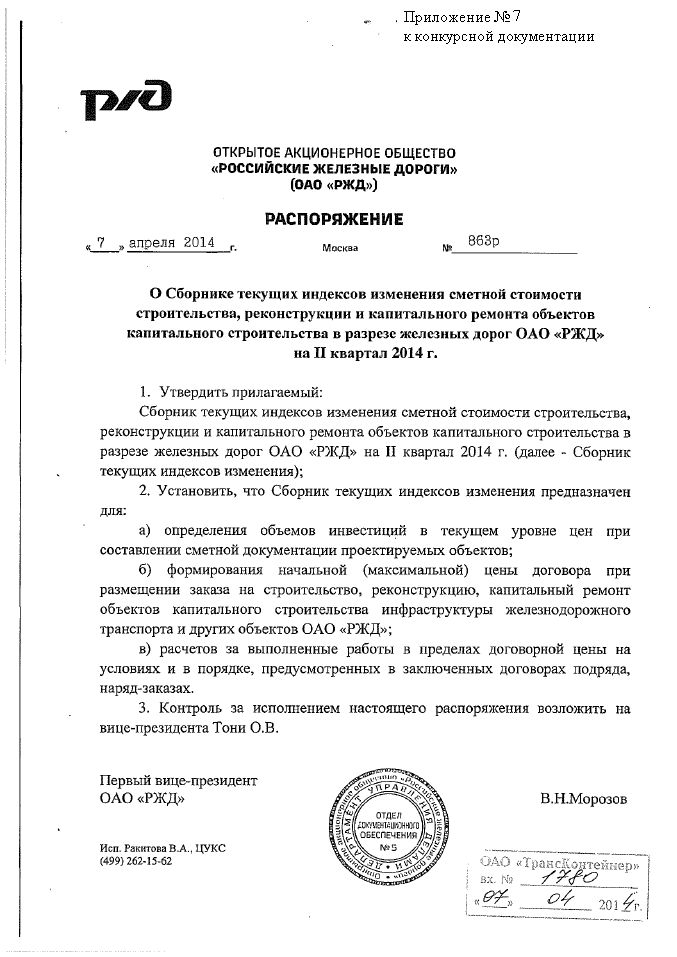 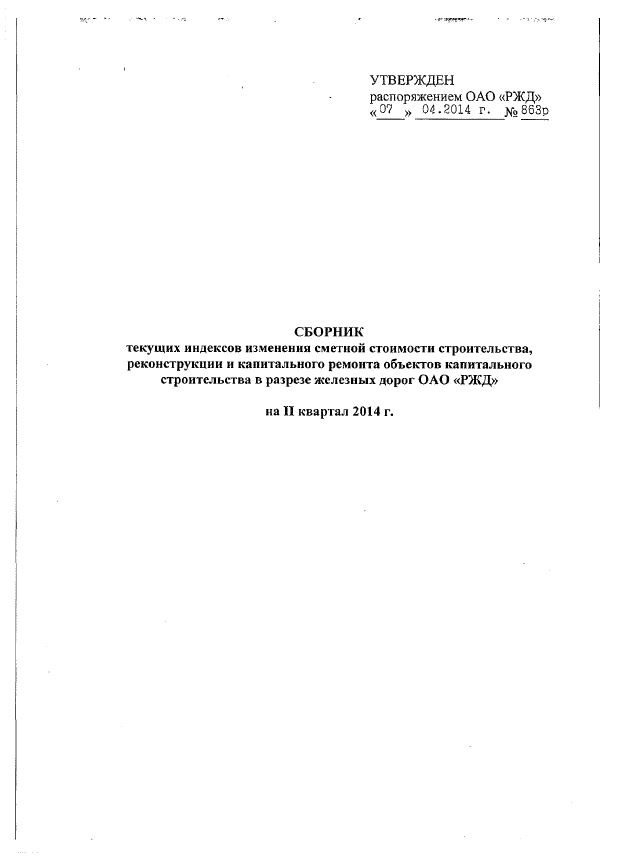 Приложение №7 к конкурсной документации размещено отдельным файлом на официальном сайте Российской Федерации для размещения информации о размещении  заказов на закупку товаров, работ, услуг www.zakupki.gov.ru (далее – официальный сайт), на сайте ОАО «ТрансКонтейнер» www.trcont.ru (раздел Компания/Закупки) и на сайте www.rzd.ru (раздел «Тендеры») (далее – сайты).Приложение № 8к конкурсной документации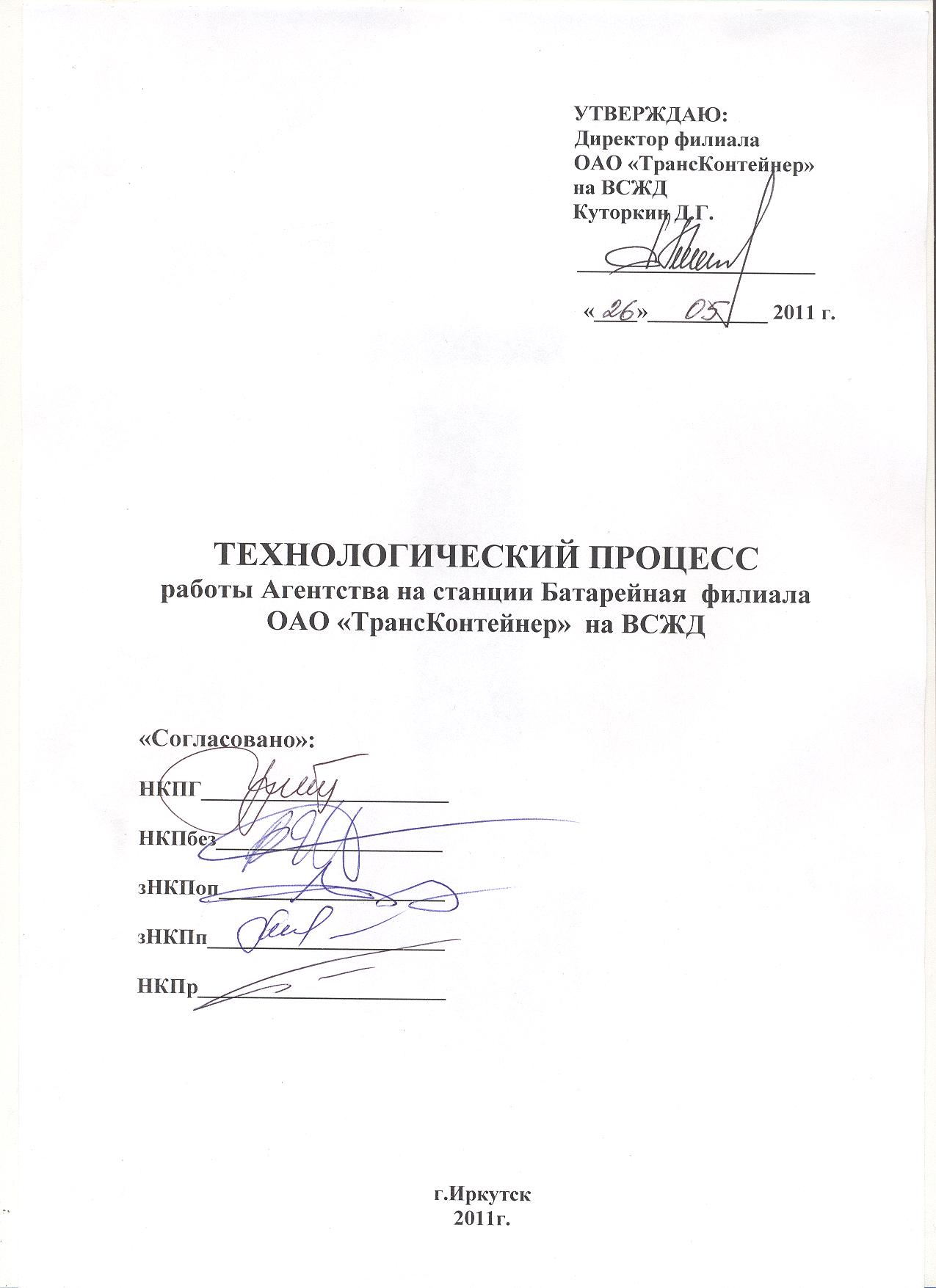 	Приложение №8 к конкурсной документации размещено отдельным файлом на официальном сайте Российской Федерации для размещения информации о размещении  заказов на закупку товаров, работ, услуг www.zakupki.gov.ru (далее – официальный сайт), на сайте ОАО «ТрансКонтейнер» www.trcont.ru (раздел Компания/Закупки) и на сайте www.rzd.ru (раздел «Тендеры») (далее – сайты).Наименование работЭтапГодПредельный лимит, руб.Предельный лимит, руб.Наименование работЭтапГодБез учета НДСС учетом НДСвыполнение работ по реконструкции контейнерного терминала на ст. Батарейная в 2014-2015 гг.12014150 499 440,00177 589 339,20выполнение работ по реконструкции контейнерного терминала на ст. Батарейная в 2014-2015 гг.22015190 965 920,00225 339 785,60Работы 2014 г. (1-й этап)Работы 2014 г. (1-й этап)Работы 2014 г. (1-й этап)Работы 2014 г. (1-й этап)Работы 2014 г. (1-й этап)"Снос строений""Снос строений""Снос строений""Снос строений""Снос строений"№ ппНаименованиеЕд. изм.Кол.Примечание12345Демонтаж подкрановых путейДемонтаж подкрановых путейДемонтаж подкрановых путейДемонтаж подкрановых путейДемонтаж подкрановых путей1Разборка пути поэлементно на деревянных шпалах тип рельсов Р65км.0,352Погрузка, перевозка строительного мусора от разборки  автотранспортом на расстояние перевозки до 30 кмт.119Строение № 1: размеры: 3м*3м, высота 3 мСтроение № 1: размеры: 3м*3м, высота 3 мСтроение № 1: размеры: 3м*3м, высота 3 мСтроение № 1: размеры: 3м*3м, высота 3 мСтроение № 1: размеры: 3м*3м, высота 3 м3Демонтаж ограждающих конструкций стен из многослойных панелей м²504Демонтаж кровельного покрытия из профилированного листа м²8,45Демонтаж металлического каркаса из трубы квадр. 80*80*5ммт.0,486Демонтаж блоков дверных в каменных стенах, площадь проема до 3 м²м²1,897Демонтаж оконных блоков из ПВХ профилей глухих с площадью проема до 2 м²м²1,928Разборка железобетонных фундаментовм³7,59Разборка монолитных перекрытий железобетонныхм³510Разборка оснований покрытия полов лаг из досок и брусковм²911Погрузка и перевозка строительного мусора от разборки автотранспортом, на расстояние перевозки 10 кмт.35,77Присоединение скважины к водопроводу В-1Присоединение скважины к водопроводу В-1Присоединение скважины к водопроводу В-1Присоединение скважины к водопроводу В-1Присоединение скважины к водопроводу В-1№ ппНаименованиеЕд. изм.Кол.Примечание12345                           Раздел 1. Водовод В-1 длиной 170 м                           Раздел 1. Водовод В-1 длиной 170 м                           Раздел 1. Водовод В-1 длиной 170 м                           Раздел 1. Водовод В-1 длиной 170 м                           Раздел 1. Водовод В-1 длиной 170 м                           Земляные работы                           Земляные работы                           Земляные работы                           Земляные работы                           Земляные работы1Разработка грунта в траншеях экскаватором, в отвал группа грунтов 2м³1185,62Разработка грунта вручную в траншеях, группа грунтов 2м³118,563Засыпка траншей с перемещением грунта до 5 м бульдозерами, группа грунтов 2м³11484Засыпка вручную траншей, пазух котлованов и ям, группа грунтов 2м³38,815Уплотнение грунта пневматическими трамбовками, группа грунтов 2м³38,81                           Трубопроводы                           Трубопроводы                           Трубопроводы                           Трубопроводы                           Трубопроводы6Устройство основания под трубопроводы песчаногом³5,17Засыпка песком трубопроводов вручную в траншеим³74,788Укладка стальных водопроводных труб с гидравлическим испытанием диаметром 159*4,5 ммкм.0,179Укладка стальных водопроводных труб с гидравлическим испытанием диаметром 76*4 ммкм.0,00210Установка фасонных частей стальных сварных диаметром 159 мм: тройники 159*1,5-76*4 ммт./шт.0,015 / 211Огрунтовка металлических трубопроводов за один раз грунтовкой ГФ-021м²84,8712Окраска металлических огрунтованных трубопроводов краской серебристой за 2 разам²84,87                           Колодцы                           Колодцы                           Колодцы                           Колодцы                           Колодцы13Устройство круглых колодцев из сборного железобетона в грунтах сухихм³/шт.2,05 / 1                           Запорная арматура в колодце                           Запорная арматура в колодце                           Запорная арматура в колодце                           Запорная арматура в колодце                           Запорная арматура в колодце14Установка задвижек стальных диаметром 150 ммшт.115Установка фланцев стальных плоских приварных из стали, давлением 1,0 МПа (10 кгс/см²), диаметром 150 ммт. / шт.0,02 / 216Установка задвижек стальных диаметром 65 ммшт.117Приварка фланцев к стальным трубопроводам диаметром 65 ммшт.2                           Раздел 2. Водомерная камера                           Раздел 2. Водомерная камера                           Раздел 2. Водомерная камера                           Раздел 2. Водомерная камера                           Раздел 2. Водомерная камера                           Строительные работы                           Строительные работы                           Строительные работы                           Строительные работы                           Строительные работы18Уплотнение грунта щебнемм²21,319Устройство бетонной подготовки (бетон кл.В7,5)м³2,1620Устройство камер со стенками из монолитного бетона (кольцо железобетонное горловин смотровых колодцев=0,24 м³; Плиты перекрытий железобетонные=2,4м³)м³21,7621Монтаж лестницт.0,1222Огрунтовка металлических поверхностей за один раз грунтовкой ГФ-021 (лестницы)м²0,423Окраска металлических огрунтованных поверхностей краской БТ-177 серебристой за 2 раза (лестницы)м²0,4                           Запорная арматура в камере                           Запорная арматура в камере                           Запорная арматура в камере                           Запорная арматура в камере                           Запорная арматура в камере24Установка задвижек стальных диаметром 150 ммшт.125Установка фланцев стальных плоских приварных из стали, давлением 1,0 МПа (10 кгс/см²), диаметром 150 ммт/шт.0,02 / 226Установка задвижек стальных диаметром 65 ммшт.127Приварка фланцев к стальным трубопроводам диаметром 65 ммшт.228Установка кранов  проходных на трубопроводах из стальных труб диаметром 25 ммшт.229Установка водомерных узлов, с обводной линией диаметром ввода до 150 мм, диаметром водомера до 100 ммшт.130Установка фильтров диаметром 65 ммшт.131Установка кранов проходных на трубопроводах из стальных труб диаметром 15 ммшт.232Установка манометров с трехходовым краномкомпл.2№ ппНаименованиеЕд. изм.Кол.Примечание12345 Общестроительные работы Общестроительные работы Общестроительные работы Общестроительные работы Общестроительные работы                           Внутренняя отделка.                           Внутренняя отделка.                           Внутренняя отделка.                           Внутренняя отделка.                           Внутренняя отделка.1Сплошное выравнивание потолковм²34,442Шпатлевка поверхности потолкам²34,443Окраска потолка водоэмульсионными краскамим²34,444Выравнивание поверхностей стенм²655Шпатлевка поверхностей стенм²656Окраска стен водоэмульсионными краскамим²657Выравнивание поверхностей оконных и дверных откосов (плоских)м²1,868Шпатлевка поверхностей откосовм²1,869Окраска откосов водоэмульсионными краскамим²1,86                           Пол                           Пол                           Пол                           Пол                           Пол10Устройство покрытий пола из керамогранитных плиток, размером 300х300х8 ммм²34,44                           Окна, двери                           Окна, двери                           Окна, двери                           Окна, двери                           Окна, двери11Установка оконных блоков из ПВХ профилей поворотных (поворотно-откидных) с площадью проема до 2 м2 (одностворчатых)м²2,8812Установка досок подоконные ПВХ, шириной 400 ммм.п.2,413Установка металлических дверных блоков в готовые проемым²1,89                           Наружная отделка                           Наружная отделка                           Наружная отделка                           Наружная отделка                           Наружная отделка14Штукатурка поверхностей дверных откосов (плоских)м²3,115Окраска откосов фасадной краскойм²3,1 Внутреннее электросвещение Внутреннее электросвещение Внутреннее электросвещение Внутреннее электросвещение Внутреннее электросвещение16Монтаж электрощитка распределительного ЩРО 8505-2706-Н-УХЛ3 или эквивалент.1шт.117Монтаж ящика ЯТП-220/12У3 или эквивалент.шт.118Монтаж выключателя одноклавишного утопленного типа при скрытой проводкешт.319Монтаж розетки (220В), неутопленного типа при открытой проводкешт.120Монтаж светильника подвесного типа: НСП02-100-001 (002) или эквивалент.шт.621Монтаж светильника типа: НПБ 1101 белый/круг 100Вт IP44 ИЭК или эквивалент.шт.122Монтаж светового указателя СУП-МУ2 с надписью "Противопожарная насосная станция" или эквивалент.шт.123Монтаж лотка металлического перфорированного размером 50х50 мм, с крышкойм.п.7024Монтаж кабеля силового по лоткам: марки ВВГнг, с числом жил и номинальным сечением жилы, мм²: 2х2,5м.п.3025Монтаж кабеля силового по лоткам: марки ВВГ, с числом жил и номинальным сечением жилы, мм²: 3х2,5м.п.3026Монтаж кабеля силового по лоткам: марки ВВГнг-LS, с числом жил и номинальным сечением жилы, мм²: 4х2,5м.п.10Подключение электрооборудованияПодключение электрооборудованияПодключение электрооборудованияПодключение электрооборудованияПодключение электрооборудования27Монтаж электрошкафа переключения на резервное питание ШУ 8254-32А2 или эквивалент.шт.128Монтаж распределительного щита ПР8503 с автоматическими выключателями или эквивалент.шт.129Монтаж контура заземления полосовой стали разм.4*40 мм по бетонной крепим.п.5030Монтаж кабеля силового марки ВВГ, с числом жил и номинальным сечением жилы, мм²: 5х25м.п.1031Монтаж кабеля силового марки ВВГ, с числом жил и номинальным сечением жилы, мм²: 5х16м.п.2032Монтаж кабеля силового марки ВВГ, с числом жил и номинальным сечением жилы, мм²: 5х2,5м.п.2033Монтаж кабеля силового марки ВВГ, с числом жил и номинальным сечением жилы, мм²: 3х2,5м.п.3034Монтаж кабеля силовой марки ВВГ, с числом жил и номинальным сечением жилы, мм²: 3х1,5м.п.5035Монтаж стойки кабельнойшт.736Монтаж полки кабельнойшт.1437Монтаж рукава металлического наружным диаметром 48 ммм.п.238Затягивание провода в проложенные металлические рукавам.п.239Монтаж стальной трубы: 60*3,5ммм.п.4040Затягивание провода в проложенные трубым.п.4041Монтаж трубы гофрированной диаметром 25 ммм.п.3042Затягивание провода в проложенные гофрированные трубым.п.3043Установка и подключение электороконвектора 2000 Вт.шт.2"Устройство троллей на площадке № 4» длиной 490 м"Устройство троллей на площадке № 4» длиной 490 м"Устройство троллей на площадке № 4» длиной 490 м"Устройство троллей на площадке № 4» длиной 490 м"Устройство троллей на площадке № 4» длиной 490 м"Устройство троллей на площадке № 4» длиной 490 м"Устройство троллей на площадке № 4» длиной 490 м№ ппНаименованиеЕд. изм.Кол.ПримечаниеПримечаниеПримечание1234555ФундаментыФундаментыФундаментыФундаментыФундаментыФундаментыФундаменты1Разработка грунта в отвал экскаваторами, группа грунтов 2м³282,72Устройство подстилающих слоев песчано-гравийных толщ. 300 мм (в плотном состоянии)м³51,4083Устройство железобетонных фундаментов объемом до 3 м³ (бетон кл.В20)м³93,684Установка закладных деталей весом более 20 кгт.7,35Гидроизоляция боковая обмазочная битумная в 2 слоя по  бетонум²5446Засыпка траншей ПГСм³2007Уплотнение ПГС м³200Монтаж троллейМонтаж троллейМонтаж троллейМонтаж троллейМонтаж троллейМонтаж троллейМонтаж троллей8Монтаж металлоконструкций троллейт.33,529Огрунтовка металлических поверхностей за 2 раза грунтовкой ГФ-021 или эквивалент. м²158010Окраска металлических огрунтованных поверхностей эмалью ПФ-115 за 2 раза или эквивалент. м²158011Монтаж кабеля силового КГХЛн, мм²: 3х70+1х50м.п.1512Монтаж токосъёмниковт. / м.0,36/196013Монтаж кабеля нагревательного саморегулирующегом.п.1960Оборудование Оборудование Оборудование Оборудование Оборудование Оборудование Оборудование 14Шинам.п.26415Компенсатор расширенияшт.3016Шинам.п.8817Компенсатор расширенияшт.1018Точка запиткишт.9619Соединитель шиншт.29220Подвесной кронштейншт.90021Фиксирующий зажимшт.9922Концевая заглушкашт.223Воздушный зазоршт.2424Концевая заглушкашт.625Токосъемникшт.926Токосъемникшт.127Токосъемникшт.128Поводок для токосъемниковм.п.329Токосъемникшт.930Токосъемникшт.131Токосъемникшт.132Поперечная шинам.п.333Блок контроля нагревашт.234Нагревательный кабельм.п.93635Нагревательный кабельм.п.105636Концевой наконечникшт.1637Клемная коробкашт.438Клемная коробкашт.439Опорная пластинашт.640Опорная пластинашт.241Соединитель шиншт.642Поперечная шинам.п.23043Щетка токосъёмникашт.2144 Токопроводящая смазкашт.445Шинам.п.1246Соединитель шиншт.2047Воздушный зазоршт.248Токосъемникшт.949Поводок для токосъемниковшт.3                           Изготовление и устройство защитного кожуха                           Изготовление и устройство защитного кожуха                           Изготовление и устройство защитного кожуха                           Изготовление и устройство защитного кожуха                           Изготовление и устройство защитного кожуха                           Изготовление и устройство защитного кожуха                           Изготовление и устройство защитного кожуха50Монтаж защитных ограждений троллей из оцинкованного листат.6Запасные части оборудования  Запасные части оборудования  Запасные части оборудования  Запасные части оборудования  Запасные части оборудования  Запасные части оборудования  Запасные части оборудования  51Щетка токосъёмникашт.6352Шинам.п.1253Компенсатор расширенияшт.354Подвесной кронштейншт.1255Фиксирующий зажимшт.456Концевая заглушкашт.4ПНР (Замеры сопротивления изоляции)ПНР (Замеры сопротивления изоляции)ПНР (Замеры сопротивления изоляции)ПНР (Замеры сопротивления изоляции)ПНР (Замеры сопротивления изоляции)ПНР (Замеры сопротивления изоляции)ПНР (Замеры сопротивления изоляции)57Измерение переходных сопротивлений постоянному току контактов шин распределительных устройств1 изм.958Проверка наличия цепи между заземлителями и заземленными элементами точек2759Измерение сопротивления изоляции мегаомметром кабельных линий напряжением до 1 кВ1 линия9860Замер полного сопротивления цепи <фаза-нуль>1 токопр.98"Подключение козловых кранов на период монтажа троллей""Подключение козловых кранов на период монтажа троллей""Подключение козловых кранов на период монтажа троллей""Подключение козловых кранов на период монтажа троллей""Подключение козловых кранов на период монтажа троллей""Подключение козловых кранов на период монтажа троллей""Подключение козловых кранов на период монтажа троллей"№ ппНаименованиеЕд. изм.Кол.ПримечаниеПримечаниеПримечание1234555Демонтажные работыДемонтажные работыДемонтажные работыДемонтажные работыДемонтажные работыДемонтажные работыДемонтажные работы1Разработка грунта вручную, группа грунтов 2м³12,62Разборка покрытия кабеля, проложенного в траншее кирпичом одного кабелям.п.303Демонтаж кабеля в готовых траншеях без покрытийм.п.304Засыпка вручную траншей, группа грунтов 2м³12,65Демонтаж кабеля по установленным конструкциям и лоткамм.п.12Строительные работыСтроительные работыСтроительные работыСтроительные работыСтроительные работыСтроительные работыСтроительные работы6Разработка грунта вручную под лоток деревянныйм³58,87Устройство деревянного открытого лотка, прямоугольного сечения – длиной 490 мм³26,06458Покрытие поверхности деревянного лотка  линолеумомм²637Монтажные работыМонтажные работыМонтажные работыМонтажные работыМонтажные работыМонтажные работыМонтажные работыМонтаж кабеля в землеМонтаж кабеля в землеМонтаж кабеля в землеМонтаж кабеля в землеМонтаж кабеля в землеМонтаж кабеля в землеМонтаж кабеля в земле9Разработка грунта вручную в траншеях, группа грунтов 2м³12,610Прокладка кабеля силовой КГХЛ 3*70+1*95 мм² (без стоимости кабеля)м.п.3011Покрытие кабеля, проложенного в траншее кирпичом одного кабелям.п.3012Засыпка вручную траншей, группа грунтов 2м³12,613Установка металлического столбика для монтажной коробкишт.214Монтаж распределительной коробки, размером до 200х200 ммшт.2Монтаж кабеля на конструкциях крана длиной 12 мМонтаж кабеля на конструкциях крана длиной 12 мМонтаж кабеля на конструкциях крана длиной 12 мМонтаж кабеля на конструкциях крана длиной 12 мМонтаж кабеля на конструкциях крана длиной 12 мМонтаж кабеля на конструкциях крана длиной 12 мМонтаж кабеля на конструкциях крана длиной 12 м15Монтаж кабеля КГХЛн,мм2:  3*50+1*25 по конструкциямм.п.12                           Монтаж кабеля в лотке                           Монтаж кабеля в лотке                           Монтаж кабеля в лотке                           Монтаж кабеля в лотке                           Монтаж кабеля в лотке                           Монтаж кабеля в лотке                           Монтаж кабеля в лотке16Прокладка кабеля силовой КГХЛн 3*70+1*95мм²м.п.25017Прокладка кабеля силовой КГХЛн 3*50+1*25мм²м.п.3004.10.6 Площадка № 2-34.10.6 Площадка № 2-34.10.6 Площадка № 2-34.10.6 Площадка № 2-34.10.6 Площадка № 2-34.10.6 Площадка № 2-3№ ппНаименованиеЕд. изм.Кол.ПримечаниеПримечание123455РазборкаРазборкаРазборкаРазборкаРазборкаРазборка1Разборка покрытий асфальтобетонныхм³927,552Разборка оснований цементно-бетонныхм³567,883Погрузка и вывоз мусора строительного на расстояние 10 км т.3432 Демонтажные работы Демонтажные работы Демонтажные работы Демонтажные работы Демонтажные работы Демонтажные работы5Разборка железобетонных конструкций опор троллейм³5,846Демонтаж опор троллей1 опора467Демонтаж шинопровода троллейного на ток до 400 Ам.14768Разработка траншей экскаватором, группа грунтов 2м³203,49Демонтаж ж/б стаканов опор траллейшт.3610Погрузка и перевозка бетонных и ж/б изделий от разборки на расстояние перевозки 10 км т.157,84Земляные работыЗемляные работыЗемляные работыЗемляные работыЗемляные работыЗемляные работыНарезка корыта под проездыНарезка корыта под проездыНарезка корыта под проездыНарезка корыта под проездыНарезка корыта под проездыНарезка корыта под проезды11Разработка грунта с перемещением до 50 м бульдозерами, группа грунтов 2м³32835Вывоз лишнего непригодного грунтаВывоз лишнего непригодного грунтаВывоз лишнего непригодного грунтаВывоз лишнего непригодного грунтаВывоз лишнего непригодного грунтаВывоз лишнего непригодного грунта12Погрузка грунта и перевозка автомобилями-самосвалами на расстояние 10 кмт.5253613Работа на отвале, группа грунтов 2м³32835Вертикальная планировкаВертикальная планировкаВертикальная планировкаВертикальная планировкаВертикальная планировкаВертикальная планировка14Разработка грунта с перемещением до 20 м бульдозерами, группа грунтов 2м³7201,615Уплотнение грунта прицепными катками на пневмоколесном ходу по одному следу при толщине слоя 30 см (до 5 ходов)м³7201,6Верхнее покрытие площадкиВерхнее покрытие площадкиВерхнее покрытие площадкиВерхнее покрытие площадкиВерхнее покрытие площадкиВерхнее покрытие площадки16Устройство подстилающих и выравнивающих слоев оснований из песчано-гравийной смеси (в плотном состоянии)м³27826,517Уплотнение ПГС прицепными катками на пневмоколесном ходу  на первый проход по одному следу при толщине слоя  30 см (до 5 ходов)м³27826,518Укладка георешетки одноосной Tensar SR 110 в асфальтобетонное дорожное покрытием²1855119Устройство цементобетонных однослойных покрытий, толщина слоя 22 смм²1855120Укладка плоских сеток из арматурной стали периодического профиля класса А-III, диаметром 12 ммт.359,8821Укладка плоских сеток из арматурной стали периодического профиля класса А-III, диаметром 10 ммт.250,422Укладка отдельных стержней из арматурной стали класса А-I, диаметром 8 ммт.42,6623Устройство швов в бетонем866924Розлив вяжущих материаловт.9,2825Устройство покрытия толщиной 5 см из горячих асфальтобетонных смесей мелкозернистыхм²18551Ливнёвая канализация К-2 длиной 1039 мЛивнёвая канализация К-2 длиной 1039 мЛивнёвая канализация К-2 длиной 1039 мЛивнёвая канализация К-2 длиной 1039 мЛивнёвая канализация К-2 длиной 1039 м№ ппНаименованиеЕд. изм.Кол.Примечание12345                          Раздел 1. Разборка покрытия                          Раздел 1. Разборка покрытия                          Раздел 1. Разборка покрытия                          Раздел 1. Разборка покрытия                          Раздел 1. Разборка покрытия1Разборка покрытий и оснований щебеночныхм² / м³4846,4 / 42032Разборка покрытий и оснований асфальтобетонныхм² / м³4846,4 / 484,643Погрузка и перевозка строительного мусора автомобилями- самосвалами на расстояние перевозки 10 км, класс груза 1т.8437,752                        Раздел 2. Ливнёвая канализация К-2                        Раздел 2. Ливнёвая канализация К-2                        Раздел 2. Ливнёвая канализация К-2                        Раздел 2. Ливнёвая канализация К-2                        Раздел 2. Ливнёвая канализация К-2Земляные работы4Разработка грунта в траншеях экскаватором  в отвал, группа грунтов 2м³12335,65Разработка грунта вручную, группа грунтов 2м³649,246Обратная засыпка трубопроводов песком Н=0,3мм³565,57Засыпка траншей и котлованов с перемещением грунта до 5 м бульдозерами, группа грунтов 2м³11735,48Уплотнение грунта пневматическими трамбовками, группа грунтов 1-2м³11735,49Погрузка и перевозка массовых навалочных грузов автомобилями-самосвалами, расстояние перевозки 10 км, класс груза 1т.92810Работа на отвале, группа грунтов 2-3м³58011Устройство основания песчаного толщиной 100 мм. под трубопроводым³103,912Укладка безнапорных трубопроводов из полиэтиленовых труб диаметром 200 ммм.п.30213Укладка безнапорных трубопроводов из полиэтиленовых труб диаметром 250 ммм.п.141,714Укладка безнапорных трубопроводов из полиэтиленовых труб диаметром 300 ммм.п.9315Укладка безнапорных трубопроводов из полиэтиленовых труб диаметром 400 ммм.п.281   Футляры   под подкрановыми путями16Продавливание без разработки грунта (прокол) на длину до 10 м труб стальных диаметром 426*6 ммм.п.3217Продавливание без разработки грунта (прокол) на длину до 30 м труб стальных диаметром 530*8 ммм.п.16218Продавливание без разработки грунта (прокол) на длину до 10 м труб стальных  диаметром 630*8 ммм.п.919Протаскивание в футляр полиэтиленовых  гофрированных труб диаметром 200 ммм.п.3220Протаскивание в футляр полиэтиленовых гофрированных труб диаметром 250 ммм.п.99,321Протаскивание в футляр полиэтиленовых гофрированных труб диаметром 300 ммм.п.8122Протаскивание в футляр полиэтиленовых гофрированных труб диаметром 400 ммм.п.923Гидроизоляция боковая обмазочная битумная в 2 слоя по  бетонум²36424Заделка битумом и прядью концов футляра1 футляр1125Устройство круглых сборных железобетонных канализационных колодцев  в сухих грунтахм³47,5226Люки чугунные тяжелыешт.2327 Стремянки, лестничные огражденият.0,80528Укладка трубы полиэтиленовой диаметром 225*13.4м.п.1229Укладка трубы полиэтиленовой диаметром 160*9.5м.п.8030 Запорная арматура31Установка задвижек стальных диаметром 200 ммшт.232Установка кранов шаровых из стальных труб диаметром до 25 ммшт.233Установка фланцев стальных  диаметром 150 мм1 т фасонных частей0,0434Установка стальных фланцев с полиэтиленовыми втулками диаметром 225 ммшт.835Втулка под фланец с удлиненным хвостовиком диаметром 225 мм-ПЭ  100 SDR 17 или эквивалент.шт.836Устройство круглых дождеприемных колодцев для дождевой канализации из сборного железобетона в сухих грунтахм³9,6437Люки чугунные с решеткой для дождеприемного колодца шт.1338Установка закладных деталей весом до 20 кгт.1,573639Установка лотков между сооружениями сечением до 0,5 м² (Л-2д-15)м³ сборных железобетонных конструкций0,05Объем верный                          Раздел 3. Очистные сооружения ливнёвых стоков                          Раздел 3. Очистные сооружения ливнёвых стоков                          Раздел 3. Очистные сооружения ливнёвых стоков                          Раздел 3. Очистные сооружения ливнёвых стоков                          Раздел 3. Очистные сооружения ливнёвых стоков40Разработка грунта с погрузкой на автомобили-самосвалы экскаваторами, группа грунтов 2, вывозка грунта на расстояние 10 кмм³15541Разработка грунта вручную, группа грунтов 2м³3,2442Устройство щебеночной подушки толщиной 0,3 мм³6,4843Устройство песчаной подушки толщиной 0,1 мм³21,644Установка очистных сооруженийшт.145Устройство подпорной стенки 300 ммм³ бетона1,746Обратная засыпка ПГС с перемещением до 10 м бульдозерами, группа грунтов 2м³58,847Утепление покрытий вермикулитом  толщиной 1,3 мм³46,848Бетонирование горловины колодцам³0,5                           Раздел 4. Оборудование очистных ливневых стоков                           Раздел 4. Оборудование очистных ливневых стоков                           Раздел 4. Оборудование очистных ливневых стоков                           Раздел 4. Оборудование очистных ливневых стоков                           Раздел 4. Оборудование очистных ливневых стоков49Очистные сооружения V=9,4м³шт.1                         Раздел 5. КНС                         Раздел 5. КНС                         Раздел 5. КНС                         Раздел 5. КНС                         Раздел 5. КНС50Разработка грунта с погрузкой на автомобили-самосвалы экскаваторами, группа грунтов 2м³7051Перевозка массовых навалочных грузов автомобилями-самосвалами, расстояние перевозки 10 км, класс груза 1м.куб.48,7452Разработка грунта вручную, группа грунтов 2м³3,2453Монтаж оборудования: СНК.КНС.2400.5700.50.2.6.7 или эквивалент.шт.154Обратная засыпка ПГС с перемещением до 10 м бульдозерами, группа грунтов 2м³24,5                           Раздел 7. Восстановление асфальтобетонного покрытия                           Раздел 7. Восстановление асфальтобетонного покрытия                           Раздел 7. Восстановление асфальтобетонного покрытия                           Раздел 7. Восстановление асфальтобетонного покрытия                           Раздел 7. Восстановление асфальтобетонного покрытия54Устройство покрытия толщиной 5 см из горячих асфальтобетонных смесей плотных мелкозернистых  (слой верх.)м²4629,455Устройство покрытия толщиной 5 см из горячих асфальтобетонных смесей плотных крупнозернистых (слой нижн.)м²4629,44.10.7 Противопожарный водопровод В-2 длиной 2033 м4.10.7 Противопожарный водопровод В-2 длиной 2033 м4.10.7 Противопожарный водопровод В-2 длиной 2033 м4.10.7 Противопожарный водопровод В-2 длиной 2033 м№ ппНаименованиеЕд. изм.Кол.Примечание12345                         Раздел 1. Земляные работы                         Раздел 1. Земляные работы                         Раздел 1. Земляные работы                         Раздел 1. Земляные работы                         Раздел 1. Земляные работыРазработка  грунта1Разработка грунта в траншеях экскаватором  в отвал, группа грунтов 2м³331562Разработка грунта вручную в траншеях глубиной до 2 м без креплений с откосами, группа грунтов 2м³1745,053Разработка грунта с погрузкой на автомобили-самосвалы экскаваторами, группа грунтов 2м³70,84Перевозка массовых навалочных грузов автомобилями-самосвалами, расстояние перевозки 10 км, класс груза 1т.113,2165Работа на отвале, группа грунтов 2-3м³70,86Засыпка траншей и котлованов с перемещением грунта до 5 м, группа грунтов 2м³338997Засыпка траншей и котлованов с перемещением грунта до 5 м, группа грунтов 1- песокм³921,88Уплотнение грунта пневматическими трамбовками, группа грунтов 1-2м³33899 Разборка асфальтобетонного покрытия9Разборка покрытий и оснований щебеночныхм² / м³4629,8 / 2314,910Разборка покрытий и оснований асфальтобетонныхм² / м³4629,8 / 462,9811Погрузка и перевозка строительного мусора  автомобилями-самосвалами, расстояние перевозки 10 км, класс груза 1т.5000,184                     Раздел 2. В2                     Раздел 2. В2                     Раздел 2. В2                     Раздел 2. В2                     Раздел 2. В2Трубопроводы12Устройство основания под трубопроводы песчаного толщиной 0,1 мм³200,413Укладка трубопроводов из полиэтиленовых труб диаметром 225*13,4 ммкм.214Укладка трубопроводов из полиэтиленовых труб диаметром 100*6,6 ммкм.0,03315Укладка стальных водопроводных труб с гидравлическим испытанием диаметром 25 ммкм.0,0116Установка отводов электросварных 30 - ПЭ100SDR 11-225*13,4 или эквивалент.шт.417Установка отводов электросварных 90 - ПЭ100SDR 11-225*13,4 или эквивалент.шт.718Установка отводов электросварных 45 - ПЭ100SDR 11-225*13,4 или эквивалент.шт.219Установка отводов электросварных 90 - ПЭ100SDR 11-110*6,6 или эквивалент.шт.220Установка муфт электросварных  ПЭ100SDR 11-225*13,4 или эквивалент.шт.16721Установка стальных фланцев с полиэтиленовыми втулками Д=225ммшт.1522Фланец 1-200-10 ст.25шт.1523Установка стальных фланцев с полиэтиленовыми втулками Д=110ммшт.124Фланец 1-100-10 ст.25шт.125Установка фланца накидного с втулкой Д=225ммшт.4226Втулка под фланец с удлиненным хостовиком диаметром 225 мм-ПЭ  100 SDR 17 или эквивалент.шт.4227Установка фланца накидного с втулкой Д=110ммшт.428Втулка под фланец с удлиненным хостовиком диаметром 110 мм-ПЭ 100 SDR 17 или эквивалент.шт.4Футляры и гильзы29Продавливание без разработки грунта (прокол) на длину до 30 м стальных труб диаметром 426*8 мм   под подкрановыми путямим.п.84,330Установка гильз из стальных труб диаметром 426*8 мм -250ммшт.4031Установка гильз из стальных труб диаметром 219*5 мм -250ммшт.16Задвижки и гидранты32Установка гидрантов пожарных Н=3 мшт.1833Установка задвижек стальных диаметром 200 ммшт.1134Установка задвижек или клапанов обратных стальных диаметром 100 ммшт.435Установка кранов шаровых на трубопроводах из стальных труб диаметром 25 ммшт.636Краны шаровые PN25 под приварку диаметром 25 мм             шт.6 Колодцы37Устройство круглых колодцев из сборного железобетона в грунтах сухихм³70,7638Люки чугунные тяжелыешт.2439 Стремянкит.0,3640Установка закладных деталей весом до 4 кг.т.1,01341Окраска металлических огрунтованных поверхностей краской БТ-177 серебристой за 2 раза  (стремянки)м²3042Гидроизоляция боковая обмазочная битумная в 2 слоя по бетонум²155                        Раздел 3. Колодец прямоугольный бетонный                        Раздел 3. Колодец прямоугольный бетонный                        Раздел 3. Колодец прямоугольный бетонный                        Раздел 3. Колодец прямоугольный бетонный                        Раздел 3. Колодец прямоугольный бетонный43Уплотнение грунта щебнемм²544Устройство бетонной подготовки толщиной 0,1 мм³0,545Бетон тяжелый, крупность заполнителя 20 мм, класс В7,5 (М100)м³0,5146Устройство камер со стенками из монолитного бетона В15м³547Люки чугунные тяжелыешт.148Кольцо железобетонное горловин смотровых колодцевм³1,31449Монтаж лестниц прямолинейных т.0,249650Болты с гайками и шайбами строительныет.0,007551Монтаж опоры скользящей П6.08.00.000СБ или эквивалент.т.0,081452Монтаж опоры скользящей П3.08.00.000СБ или эквивалент.т.0,0175253Огрунтовка металлических поверхностей за один раз грунтовкой ГФ-021 (лестница) или эквивалент.м²0,454Окраска металлических огрунтованных поверхностей краской БТ-177 серебристой за 2 раза (лестница) или эквивалент.м²10,1455Установка блоков ФБС-9-6-6т шт.1756Укладка стальных водопроводных труб с гидравлическим испытанием диаметром 273*5,0 ммкм0,03257Укладка стальных водопроводных труб с гидравлическим испытанием диаметром 108*4 ммкм0,04758Изоляция трубопроводов диаметром 273*5 мм изделиями из вспененного пенополиуретанам.п.3259Изоляция трубопроводов диаметром 108*4 мм изделиями из вспененного пенополиуретанам.п.4760Установка кранов шаровых под приварку с рукояткой Ду=65мм Ру40Пашт.2                       Раздел 4. Междушпальные лотки                       Раздел 4. Междушпальные лотки                       Раздел 4. Междушпальные лотки                       Раздел 4. Междушпальные лотки                       Раздел 4. Междушпальные лотки61Устройство железобетонных водоотводных лотков междушпальных глубиной до 0,5 м (лоток МШП 0,35д)м.п.183                       Раздел 5. Восстановление асфальтобетонного покрытия                       Раздел 5. Восстановление асфальтобетонного покрытия                       Раздел 5. Восстановление асфальтобетонного покрытия                       Раздел 5. Восстановление асфальтобетонного покрытия                       Раздел 5. Восстановление асфальтобетонного покрытия62Устройство оснований толщиной 50 см из щебня фракции 40-70 мм  с уплотнением виброкаткамим²6383,663Устройство покрытия толщиной  5 см из горячих асфальтобетонных смесей плотных мелкозернистых   (слой верх.)м²6383,664Устройство покрытия толщиной 5 см из горячих асфальтобетонных смесей плотных крупнозернистых  (слой нижн.)м²6383,64.10.8. Снос строений (этап 2).4.10.8. Снос строений (этап 2).4.10.8. Снос строений (этап 2).4.10.8. Снос строений (этап 2).4.10.8. Снос строений (этап 2).№ ппНаименованиеЕд. изм.Кол.Примечание12345             Раздел 1. Демонтаж АЗС1Разборка железобетонных фундаментовм³11,22Разборка бортовых камней на бетонном основаниим.п.31,23Погрузка и перевозка мусора строительного мусора, расстояние перевозки 10 км класс груза 1т.29,34Погрузочные работы при автомобильных перевозках: Оборудование АЗСт.3,35Перевозка контейнера АЗС, расстояние перевозки 1 км класс груза 1т.3,36Разгрузочные работы при автомобильных перевозках: Оборудование-АЗСт.3,3Раздел 2. Здание Домик (В3 П11-а) Раздел 2. Здание Домик (В3 П11-а) Раздел 2. Здание Домик (В3 П11-а) Раздел 2. Здание Домик (В3 П11-а) Раздел 2. Здание Домик (В3 П11-а) 7Разборка железобетонных фундаментовм³68,648Погрузка и перевозка строительного мусора, расстояние перевозки 10 км класс груза 1т.164,7369Поэлементная разборка всех конструкций зданий м³ строительного объема75610Погрузка и перевозка строительного мусора автомобилями-самосвалами, расстояние перевозки 10 км класс груза 1т.187,6№ ппНаименованиеЕд. изм.Кол.Примечание12345Электромонтажные работыЭлектромонтажные работыЭлектромонтажные работыЭлектромонтажные работыЭлектромонтажные работы1Монтаж шкафа управления насосами ШУН 2-0300 или эквивалент.шт.12Монтаж саморегулирующегося греющего кабеля 30 Вт/м  ELSR-L-30-2-ВОм.п.241Электрические сети автоматизацииЭлектрические сети автоматизацииЭлектрические сети автоматизацииЭлектрические сети автоматизацииЭлектрические сети автоматизации3Установка и монтаж дачика уровня РОС-301 или эквивалент.шт.64Монтаж коробки клеммной, РТВ или эквивалент.шт.25Монтаж трубы гофрированной диаметром 25 ммм.п.336Затягивание провода в металлические рукавам.п.337Монтаж кабеля КРВГ сечением жилы, мм2: 7х2,5м.п.638Монтаж металлического тросам.п.40 Сантехнические работы Сантехнические работы Сантехнические работы Сантехнические работы Сантехнические работы9Монтаж насосного агрегата пожарного:  2N80-220/222, 55 кВт или эквивалент.шт.210Укладка стальных водопроводных труб диаметром 200 ммм.п.4311Укладка стальных водопроводных труб диаметром 250 ммм.п.2012Установка фланцевых соединений на стальных трубопроводах диаметром 200 ммшт.413Установка задвижек стальных диаметром 200 ммшт.214Установка фланцев на стальных трубопроводах диаметром 250 ммшт.1015Установка задвижек стальных диаметром 250 ммшт.516Установка кранов проходных на трубопроводах из стальных труб диаметром 25 ммшт.417Нанесение нормальной антикоррозионной битумно-резиновой изоляции на стальные трубопроводы диаметром 273х5 ммм.п.2018Нанесение нормальной антикоррозионной битумно-резиновой изоляции на стальные трубопроводы диаметром 108х4ммм.п.4319Изоляция поверхностей трубопроводов штучными изделиями из пенополиуретана (полуцилиндрами и сегментами)м³420Огрунтовка металлических поверхностей труб за один раз грунтовкой ГФ-021 или эквивалент.м²12,221Окраска металлических огрунтованных поверхностей труб краской БТ-177 за 2 раза или эквивалент.м²12,2№ ппНаименованиеЕд. изм.Кол.Кол.ПримечаниеПримечание1234455Демонтажные работыДемонтажные работыДемонтажные работыДемонтажные работыДемонтажные работыДемонтажные работыДемонтажные работы1Разборка покрытий и оснований асфальтобетонныхм³2671,762671,762Разборка покрытий и оснований цементно-бетонныхм³3203203Погрузка мусора строительногот.5609,1685609,1684Перевозка строительного мусора автомобилями-самосвалами на расстояние 10 кмт.5609,1685609,1685Разборка дорог из сборных железобетонных плит площадью более 3 м²м³704,7704,76Погрузка мусора строительногот.1761,751761,757Перевозка строительного мусора автомобилями-самосвалами на расстояние 10 кмт.1761,751761,75Земляные работыЗемляные работыЗемляные работыЗемляные работыЗемляные работыЗемляные работыЗемляные работы8Разработка грунта с погрузкой на автомобили-самосвалы экскаваторами, группа грунтов 2м³42618,2842618,289Перевозка грунта автомобилями-самосвалами на расстояние 10 кмт.68189,24868189,24810Работа на отвале, группа грунтов 2-3м³42618,342618,311Разработка грунта с перемещением до 100 м бульдозерами, группа грунтов 2м³9494,79494,712Завозка и планировка смеси песчано-гравийной (толщина насыпи сред.1,5 м)м³473404734013Уплотнение ПГС на толщину 1500 мм. катками, послойно - 30 смм³4734047340Дорожное покрытие. Тип 1Дорожное покрытие. Тип 1Дорожное покрытие. Тип 1Дорожное покрытие. Тип 1Дорожное покрытие. Тип 1Дорожное покрытие. Тип 1Дорожное покрытие. Тип 114Устройство фибробетонной плиты (бетон кл.В25), толщина слоя 22 смм²13848,75913848,75915Армирование фибробетонной плиты каркасами из стали периодического профиля класса А-III, диаметром 10 ммт.182,05182,0516Армирование фибробетонной плиты каркасами из стали периодического профиля класса А-III, диаметром 12 ммт.262,99262,9917Армирование фибробетонной плиты каркасами из арматурной стали класса А-I, диаметром 8 ммт.31,01531,0154.10.11. Угол площадки № 1-7   площадью 5042 м24.10.11. Угол площадки № 1-7   площадью 5042 м24.10.11. Угол площадки № 1-7   площадью 5042 м24.10.11. Угол площадки № 1-7   площадью 5042 м24.10.11. Угол площадки № 1-7   площадью 5042 м24.10.11. Угол площадки № 1-7   площадью 5042 м2№ ппНаименованиеЕд. изм.Ед. изм.Кол.Примечание123345                           Раздел 1. Демонтажные работы. Разборка покрытия (7563 м²)                            Раздел 1. Демонтажные работы. Разборка покрытия (7563 м²)                            Раздел 1. Демонтажные работы. Разборка покрытия (7563 м²)                            Раздел 1. Демонтажные работы. Разборка покрытия (7563 м²)                            Раздел 1. Демонтажные работы. Разборка покрытия (7563 м²)                            Раздел 1. Демонтажные работы. Разборка покрытия (7563 м²) 1Разборка покрытий асфальтобетонных  толщиной 0,1 м м³м³756,32Погрузка и перевозка строительного мусора на расстояние 10 кмт.т.1361,34                           Раздел 2. Земляные работы                           Раздел 2. Земляные работы                           Раздел 2. Земляные работы                           Раздел 2. Земляные работы                           Раздел 2. Земляные работы                           Раздел 2. Земляные работы                           Грунт, подлежащий удалению                           Грунт, подлежащий удалению                           Грунт, подлежащий удалению                           Грунт, подлежащий удалению                           Грунт, подлежащий удалению                           Грунт, подлежащий удалению3Разработка грунта с погрузкой на автомобили-самосвалы экскаваторами, группа грунтов 2м²/ м³м²/ м³5042 / 8924,394Перевозка грунта на расстояние 10 км т.т.12751,365Работа бульдозера на отвале, группа грунтов 2м³м³7969,6                           Грунт планировки территории                           Грунт планировки территории                           Грунт планировки территории                           Грунт планировки территории                           Грунт планировки территории                           Грунт планировки территории6Разработка грунта с перемещением до 100 м бульдозерами, группа грунтов 2м³м³1775,4                           Отсыпка территории ПГС                           Отсыпка территории ПГС                           Отсыпка территории ПГС                           Отсыпка территории ПГС                           Отсыпка территории ПГС                           Отсыпка территории ПГС7Планировка площадей ПГС бульдозерамим²/ м³м²/ м³25210 / 75638Уплотнение ПГС на толщину 150 см, послойно - 30 смм³м³7563                           Раздел 3. Покрытие  площадки                             Раздел 3. Покрытие  площадки                             Раздел 3. Покрытие  площадки                             Раздел 3. Покрытие  площадки                             Раздел 3. Покрытие  площадки                             Раздел 3. Покрытие  площадки  9Устройство фибробетонной плиты (бетон кл.В25), толщина слоя 22 смм²м²504210Армирование фибробетонной плиты плоскими сетками: сталь периодического профиля класса А-III, диаметром 10 ммт.т.65,511Армирование фибробетонной плиты плоскими сетками из стали периодического профиля класса А-III, диаметром 12 ммт.т.95,812Армирование фибробетонной плиты: арматурная сталь гладкая класса А-I, диаметром 8 ммт.т.10,0813Устройство швов в бетонем.п.м.п.234014Розлив вяжущих материаловт.т.5,64715Устройство покрытия толщиной 5 см из горячих асфальтобетонных смесей плотных мелкозернистыхм²м²504216Укладка георешетки одноосной м²м²5042                           Установка бортовых камней                           Установка бортовых камней                           Установка бортовых камней                           Установка бортовых камней                           Установка бортовых камней                           Установка бортовых камней17Установка бортовых камней бетонных (БВ 100.30.15 / бетон В30 (М400), объем 0,042 м³/ (ГОСТ 6665-91) при цементобетонных покрытияхм.п.м.п.2944.10.12. Водоотводные лотки длиной 668 м4.10.12. Водоотводные лотки длиной 668 м4.10.12. Водоотводные лотки длиной 668 м4.10.12. Водоотводные лотки длиной 668 м4.10.12. Водоотводные лотки длиной 668 м4.10.12. Водоотводные лотки длиной 668 м№ ппНаименованиеЕд. изм.Ед. изм.Кол.Примечание123345Водоотводные лоткиВодоотводные лоткиВодоотводные лоткиВодоотводные лоткиВодоотводные лоткиВодоотводные лотки1 Погрузка и перевозка грунта автомобилями-самосвалами на расстояние 10 кмм³ / т.м³ / т.911,2 / 1457,922Работа бульдозера на отвале, группа грунтов 2м³м³911,23Обратная засыпка вручную траншей, с тромбованием, группа грунтов 2м³м³1874Устройство бетонной подготовки (бетон кл.В7,5)м³м³98,85Армирование бетонной подготовки арматурной сталью класса А-I, Д=10 ммт.т.6,11626Устройство водоотводных лотковм.п.м.п.6687Обетонирование лотков (кл.бетона В35)м³м³231,4В Конкурсную комиссию аппарата управления ОАО «ТрансКонтейнер»                                    Приложение № 2                 к конкурсной документацииПриложение № 3к конкурсной документацииНаименование работЭтапГодПредельный лимит, руб.Предельный лимит, руб.Наименование работЭтапГодБез учета НДСС учетом НДСвыполнение работ по реконструкции контейнерного терминала на ст. Батарейная в 2014-2015 гг.12014150 499 440,00177 589 339,20выполнение работ по реконструкции контейнерного терминала на ст. Батарейная в 2014-2015 гг.22015190 965 920,00225 339 785,60№ п/пНаименование работЦена работ в руб., без учета НДС Цена работ в руб., с учетом НДС Условия и порядок расчетов за работы (указывается размер авансового платежа в процентах, но не более 10% от цены договора)Срок выполнения работ по первому этапу (указывается количество календарных дней с момента заключения договора, но не позднее 31 декабря 2014 г.)Срок выполнения работ по второму этапу (указывается количество календарных дней с 1 января 2015г., но не позднее 31 декабря 2015 г.)Гарантийный срок (указывается количество месяцев), но не менее 24 месяцев.123456781Наименование 
этапов РаботЦена Работ с   НДС,  в руб.Цена Работ без   
НДС,  в руб.Срок выполнения Работ в календарных 
1.           2.           3.           4.           5.           Виды работ по Перечню, утвержденному Приказом Минрегиона России от 30.12.2009 г. N 624III. Виды работ по строительству, реконструкции и капитальному ремонту2. Подготовительные работы2.1. Разборка (демонтаж) зданий и сооружений, стен, перекрытий, лестничных маршей и иных конструктивных исвязанных с ними элементов или их частей. 2.2. Строительство временных: дорог; площадок; инженерных сетей и сооружений.2.3. Устройство рельсовых подкрановых путей и фундаментов (опоры) стационарных кранов.2.4. Установка и демонтаж инвентарных наружных и внутренних лесов, технологических мусоропроводов.3. Земляные работы3.1. Механизированная разработка грунта.3.2. Разработка грунта и устройство дренажей в водохозяйственном строительстве.3.3. Разработка грунта методом гидромеханизации.3.5. Уплотнение грунта катками, грунтоуплотняющими машинами или тяжелыми трамбовками.3.7. Работы по водопонижению, организации поверхностного стока и водоотвода.5. Свайные работы. Закрепление грунтов5.1. Свайные работы, выполняемые с земли, в том числе в морских и речных условиях.5.3. Устройство ростверков.6. Устройство бетонных и железобетонных монолитных конструкций6.1. Опалубочные работы.6.2. Арматурные работы.6.3. Устройство монолитных бетонных и железобетонных конструкций.7. Монтаж сборных бетонных и железобетонных конструкций7.1. Монтаж фундаментов и конструкций подземной части зданий и сооружений.7.2. Монтаж элементов конструкций надземной части зданий и сооружений, в том числе колонн, рам, ригелей, ферм, балок, плит, поясов, панелей стен и перегородок.10. Монтаж металлических конструкций10.1. Монтаж, усиление и демонтаж конструктивных элементов и ограждающих конструкций зданий и сооружений.10.2. Монтаж, усиление и демонтаж конструкций транспортных галерей.10.3. Монтаж, усиление и демонтаж резервуарных конструкций.10.4. Монтаж, усиление и демонтаж мачтовых сооружений, башен, вытяжных труб.10.5. Монтаж, усиление и демонтаж технологических конструкций.10.6. Монтаж и демонтаж тросовых несущих конструкций (растяжки, вантовые конструкции и прочие).15. Устройство внутренних инженерных систем и оборудования зданий и сооружений.15.5. Устройство системы электроснабжения.16. Устройство наружных сетей водопровода16.1. Укладка трубопроводов водопроводных.16.2. Монтаж и демонтаж запорной арматуры и оборудования водопроводных сетей.16.3. Устройство водопроводных колодцев, оголовков, гасителей водосборов.16.4. Очистка полости и испытание трубопроводов водопровода.20. Устройство наружных электрических сетей.20.1. Устройство сетей электроснабжения напряжением до 1кВ включительно.25. Устройство автомобильных дорог и аэродромов25.1. Работы  по устройству земляного полотна для автомобильных дорог, перронов аэропортов, взлетно-посадочных полос, рулежных дорожек.25.2. Устройство оснований автомобильных дорог.25.3. Устройство оснований перронов аэропортов, взлетно-посадочных полос, рулежных дорожек.25.4. Устройства покрытий автомобильных дорог, в том числе укрепляемых вяжущими материалами.25.5. Устройства покрытий перронов аэропортов, взлетно-посадочных полос, рулежных дорожек.25.6. Устройство дренажных, водосборных, водопропускных, водосбросных устройств.25.7. Устройство защитных ограждений и элементов обустройства автомобильных дорог.25.8. Устройство разметки проезжей части автомобильных дорог.26. Устройство железнодорожных и трамвайных путей26.1. Работы по устройству земляного полотна для железнодорожных путей.26.2. Работы по устройству земляного полотна для трамвайных путей.26.3. Устройство верхнего строения железнодорожного пути.26.4. Устройство водоотводных и защитных сооружений земляного полотна железнодорожного пути.26.5. Монтаж сигнализации, централизации и блокировки железных дорог.26.6. Электрификация железных дорог.26.7. Закрепление грунтов в полосе отвода железной дороги.26.8. Устройство железнодорожных переездов.33. Работы по организации строительства, реконструкции и капитального ремонта привлекаемым застройщиком или заказчиком на основании договора юридическим лицом или индивидуальным предпринимателем (генеральным подрядчиком).33.2.2. Железные дороги и объекты инфраструктуры железнодорожного транспорта.№Реквизиты договораКонтрагент (с указанием филиала, представительства, подразделения, которое выступает от имени юридического лица)Срок действия договора (момент вступления в силу, срок действия, дата окончательного исполнения)Сумма договора (в руб. без учета НДС)Предмет договора (указываются только договоры по предмету открытого конкурса)Наличие жалоб, претензий, исковых заявлений со стороны контрагента в связи с ненадлежащим исполнением обязательств по договоруСведения об обоснованности и удовлетворенности требований контрагента по итогам рассмотрения жалоб претензий, исковых заявлений19..12ВСЕГОВСЕГОВСЕГОВСЕГО20..12ВСЕГОВСЕГОВСЕГОВСЕГО20..12ВСЕГОВСЕГОВСЕГОВСЕГОВсего за период. 19… – 20… гг.Всего за период. 19… – 20… гг.Всего за период. 19… – 20… гг.Всего за период. 19… – 20… гг.Наименование работЭтапГодПредельный лимит, руб.Предельный лимит, руб.Наименование работЭтапГодБез учета НДСС учетом НДСвыполнение работ по реконструкции контейнерного терминала на ст. Батарейная в 2014-2015 гг.12014150 499 440,00177 589 339,20выполнение работ по реконструкции контейнерного терминала на ст. Батарейная в 2014-2015 гг.22015190 965 920,00225 339 785,60Заказчик:Директор филиала _______________________ Куторкин Д. Г.Исполнитель:_______    ______________________(подпись)                        (Ф.И.О.)                                                                         От Заказчика:________    ______________(подпись)                        (Ф.И.О.)                                                                          От Исполнителя:________    ______________(подпись)                        (Ф.И.О.)                                                                          Наименование 
этапов РаботЦена Работ с   НДС,  в руб.Цена Работ без   
НДС,  в руб.Срок выполнения Работ в календарных днях с момента заключения договора    
1.           2.           3.           4.           5.           Заказчик:________    ______________(подпись)                        (Ф.И.О.)                                                                         Исполнитель:________    ______________(подпись)                        (Ф.И.О.)                                                                          Заказчик:________    ______________(подпись)                        (Ф.И.О.)                                                                         Исполнитель:________    ______________(подпись)                        (Ф.И.О.)                                                                         Заказчик:________    ______________(подпись)                        (Ф.И.О.)                                                                         Исполнитель:________    ______________(подпись)                        (Ф.И.О.)                                                                         